СЕВЕРО-ВОСТОЧНЫЙ БАШКОРТОСТАНКАРАИДЕЛЬСКИИ РАЙОННаселенные пункты возникли на землях башкирских вотчинников Сунларской, Ельдякской и Таныпской волостей. Сунларская волость подразделялась на две тюбы: Янсаитовскую, состоявшую из д. Янсаитово, и Байкинскую, куда относились башкирские дд. Якупово, Халилово, Акбуляково (Старое и Новое), Юлдашево, Туюш, Тегермен, Откустино, Абдуллино.Д. Байгазы принадлежала Су-Таныпской тюбе Таныпской волости.К Ельдякской волости относились дд. Седяш, Урюш. Другие башкирские поселения возникли на территории волостей как дочерние.Вместо башкирских кровнородственных волостей в 1864 г. были образованы территориальные — Байкин-ская и Байкибашевская волости. В составе Балыкчинской волости было несколько деревень.* * *Сунларская волость к 1834 г. владела 150 тыс. десятин земли. Байкинская тюба имела бесспорных 6892 десятины, Янсеитовская — 70447 десятин земли. Землей владели башкиры-вотчинники в количестве 423 душ м.п. в 1816 г., 661 — в 1834 г. На их вотчинах обосновались мишари (в 1816 г. — 851, в 1834 г. — 1325 душ м.п.), тептяри (в 1816 г. — 140, в 1834 г. — 218 душ м.п.), а также русские и марийские крестьяне'.Вкратце охарактеризуем башкирские поселения Байкинской тюбы Сунларской волости. Сразу заметим, что ранние названия коренных башкирских деревень, отмеченные, например, на карте Уфимской провинции, составленной в 1737 г.2, нам сегодня почти неизвестны.Из всех известных сегодня поселений на той карте можно найти по р. Байки дд. Юлдашево, Бердяш, крепость Ельдяк и др. Но на карте нет известной по источникам д. Чинмурзино, житель которой башкир Тойгун Чинмурзин в 1720 г. «принял к себе в дом вместо сына» калмыка Мукая. Усыновленный Тойгуном Мукай получил права вотчинника3. Был известен и отец Тойгуна Чинмурза Етиев, которой вместе с другими башкирами Унларской (Сунларской) волости 25 февраля 1702 г. припустил служилых татар, основавших д. Арбаш (ныне Аскинского района)4. Другой сын Чинмурзы Ташкал1ЦГИА РБ. Ф. 172. Оп. 1. Д. 39. Л. 79-80. 2РГВИАФ. ВУА.Д. 20618.3	МИБ. Т. 3. С. 192, 567.4	ЦГИА РБ. Ф. 172. Оп. 1. Д. 39. Л. 47.в 1714 г. участвовал в припуске ясачного татарина из д. Байки Сибирской дороги Юнуса Досмаметева на вотчину Унларской волости по р. Юрюзань. Деревню стали называть Байки-Юнусово5.На месте современной д. Якупово во второй половине XVII — начале XVIII в. существовала д. Чинмурзино. Якуп Чинмурзин, сын первопоселенца Чинмурзы Етиева, служил старшиной Сунларской волости, всегда был верен царскому правительству. Об этом имеются свидетельства в трудах историков6. Якуп Чинмурзин возглавлял вооруженные отряды против башкир-повстанцев в 1735—1740 гг., и документы подтверждают его активную проправительственную линию7.В 1742 г. группа башкир, старшин, сотников четырех дорог, среди которых был и Якуп Чинмурзин, обратилась к вице-губернатору П. Д. Аксакову со следующими просьбами:Оставшихся жен и девушек от казненных и сосланных башкир-повстанцев «взять за себя в замужество без платежа штрафных лошадей».Заставить припущенников, прекративших уплату оброчных денег после подавления башкирского восстания 1735—1740 гг., платить башкирам, поскольку они были припущены ими на свои земли по договору с условием уплаты определенной суммы денег.Не требовать и не взимать в пользу казны 25 коп. денег с каждой свадьбы и т.д.8В том же году Якуп Чинмурзин вместе с другими башкирскими депутатами ездил в Санкт-Петербург с жалобой на П. Д. Аксакова9.В 1742 г. от 476 башкирских дворов Сунларской волости Якуп Чинмурзин обязался перед канцелярией Оренбургской комиссии поставить для ее нужд в Курмы-шевскую крепость 59 четвертей, или 472 пуда семенного ярового хлеба10. Якуп Чинмурзин занимал должность старшины Сунларской волости и в 1753 г., когда возобновили договор о припуске тептярей в д. Уракаево, полученный первопоселенцем Уракаем от башкир еще в 1723 г."5	МИБ. Т. 3. С. ПО.6	Рынков 77. И. История Оренбургской губернии. Оренбург,
1896. С. 86; Акманов И. Г. Башкирия в составе Российского
государства в XVII — первой половине XVIII в. С. 115.7	МИБ. Ч. 1.С. 421.8	Там же. Т. 3. С. 512-513.9	Витевский В. Н. И. И. Нештюев и Оренбургский край
в прежнем составе до 1758 г. Т. 1. Казань, 1897. С. 194.10	МИБ. Т. 3. С. 511.11	ЦГИА РБ. Ф. 107. Оп. 1. Д. 108. Л. 29.СЕВЕРО-ВОСТОЧНЫЙ БАШКОРТОСТАН479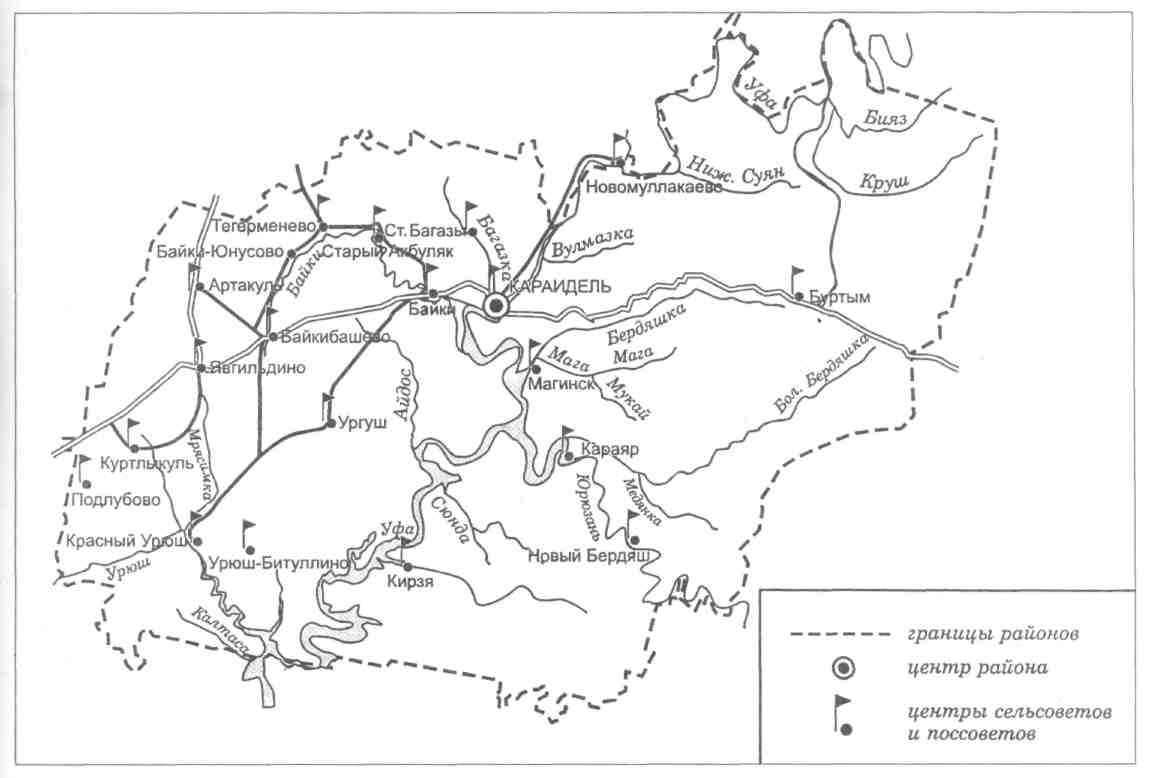 Карта Караидельского районаВ 1795 г. в 18 дворах взято на учет 80, в 1816 г. — 160, в 1834 г. - 237, в 1859 г. - 340, в 1870 г. - 393, в 1896 г. -548, в 1920 г. - 650 башкир.Деревня имела и другие названия: Артаул, Галино (по имени внука Якупа юртового старшины Гали Буляковича Якупова, жившего в 1772—1825 гг.), Кантонская. Кантонской называлась потому, что здесь располагалась штаб-квартира 10-го башкирского кантона. Его начальником в 1816—1829 гг. был внук Якупа Давлетбай Юсупович Якупов12. Затем его место занял Нигматулла Шарифович Кийков, родной брат Габдуллы, внук которого Мухамет-гали Габдессалихович — башкирский поэт второй половины XIX в., известный под псевдонимом Гали Сокрой (Сокор — его родная деревня в Татышлинском районе РБ). За бывшим кантонным начальником Давлетбаем по неизвестным нам причинам был установлен «политический надзор». Он имел чин 13-го класса, дающий ему дворянское достоинство. В 1812 г. он подарил действующей армии одну лошадь, за что получил от Оренбургского военного губернатора Г. С. Волконского благодарность, а также внес 200 руб. в пользу уфимских погорельцев. В 1831 г. был попечителем в комитете по борьбе против холеры. У 57-летнего Давлетбая в 1834 г. были сыновья Давлетша 18, Ахметша 17, Султанша 11 лет.Давлетбай Якупов переехал в деревню своего дяди Халила Якупова, поэтому и эта деревня под названием Халилово была известна как Кантонская.Перечислим имена потомков Якупа: сын Халил, внук Буляк, правнук Юсуп. Дети юртового старшины Гали Буляковича Якупова: зауряд-есаул Асфаган, 1800 г., его сын Сафиула, 1824 г.; второй сын Шагиахмет, 1805 г., зауряд-хорунжий. Сыновья Гумера Булякова (1762— 1821): Кутлукадям, 1791 г. (его сыновья Султангарей, Сат-лык, Фазлыахмет, Мирсаит) и Баязит, 1793 г. Сыновья Баязита: Мухаметша, Хазиахмет, Саньяф, Шагибан. У Усмана Булякова (1764—1818) был сын Шимет13.В 1843 г. на 237 башкир было засеяно 30 четвертей озимого и 75 четвертей ярового хлеба, т.е. по 3,5 пуда на человека14. Деревня имела 120 лошадей, 110 голов рогатого скота, 120 овец и 40 коз. В деревне было 15 ульев, 10 бортей. Занимались лесными промыслами. При мечети действовала начальная духовная школа.Д. Халилово — поселение башкир-сунларцев, где обосновался сын Якупа Чинмурзина Халил Якупов, старшина Сунларской волости. По записи от 4 февраля 1765 г., ясачный татарин из д. Чипчик (ныне Балтачев-ского района РБ) Абдрахим Микреев, недавно перешедший из Свияжского уезда, занял у старшины Халила Яку-Там же. Ф. 2. Оп. 1. Д. 1949. Л. 29.Там же. Ф. 138. Оп. 2. Д. 548 (1834 г.). Там же. Ф. 2. Оп. 1.Д. 4873.480КАРАИДЕЛЬСКИЙ РАЙОНпова «на необходимые нужды денег 38 руб.». В записи продолжалось, что «обесчаюсь жить у него, старшины, при доме ево в работе по договору 5 лет. И построить в деревне оного старшины себе двор; каждогодно сееть ему, Халилу, на ево и моих лошадех хлеба по 6 загонов, в т.ч. ржи по 3 да ероваго по 3, каждой мерою длиннику 100, поперешнику 25 сажень, которой мне самому снимать и молотить и ему, Халилу, отдавать в сусеки совсем чистой, а сперва на засев того хлеба дать мне, Халилю, от себя, токмо тот посеенный хлеб огораживать в пресла мне, Абдрахиму, самому; дров наготовлять полененых по 5-ти сажен; кирпичей зделать зженых только 1000; сена ставить по 100-у копен мерою по минутьи одних суток, каждую дву сажень с аршином; да сверх того содержать его колесчатую об одном поставе мельницу с толчеею, получая от оной как из лапаточного хлеба, так и ис прибыльных денег по третьей части, з зачетом ис показанных заемных денег на каждой год по 3 руб., а всего 15-ти руб. По происшестви же тех 5 лет мне, отдав достальные деньги 23 руб. ему, Халилю, обратно от него отойти и сию запись возвратить. А буде я отойти не пожелаю, то жить мне у него до тех пор, когда все показанные заемные деньги выживу. А ежели я, не заработав вышеписанных денег или не заплатя, волею божию помру, то вместо меня все вышеписанное по сей записи исполнить оставшим от меня жене моей... и детям моим... без всякаго прекословия»15.По другой записи за 1765 г. видно, что Халил Якупов стоял во главе и Су-Таныпской волости16.В годы Пугачевского движения Халил Якупов выступил с Кулуем Балтачевым против восстания. В Чесно-ковском лагере под Уфой он был пойман повстанцами и казнен17.По материалам ревизии 1834 г. видно, что в Халилово проживали сын Халила Шамкай (1763—1818), внуки и правнуки Фаткулла Шамкаев, 1793 г., его сыновья Шаги-мардан 21, Хузыбагаутдин 19, Гильматдин 9, Шарафутдин 15, Назаметдин 2 лет; Хабибулла Шамкаев, 1797 г., его сыновья Камалетдин 18, Ахметдин 4, Земалетдин 1 года; Рахметулла Шамкаев, 1801 г.; его сыновья Мухамедулла 6, Мритфирахман 4, Валиахмет 1 года; Шагиахмет Шамкаев, 1809 г.; Хисматулла Шамкаев, 1811г., его сын 4-летний Нурдавлет. В 1834 г. здесь были взяты на учет и другие внуки, правнуки Якупа Чинмурзина зауряд-сотник Амангильды Юсупович Якупов (1761—1825), его старший сын Калимулла (1784—1832) с детьми Фазлыах-метом (19 лет) и Абдулгазизом (14); младшие сыновья Амангильды Сатай (1804 г., его сын Камалетдин, 16 лет), Ахмадий (15 лет), Сафаргали (15); чиновник 14-го класса, кантонный помощник Тляккабыл Юсупович Якупов, 1783 г.; его сыновья Багаутдин 12, Тимерша 9, Насретдин 9 лет. В деревне полицейскую службу нес юртовой сотник Имангильды Юсупович Якупов18; его сын зауряд-сотник Сайфулла.15	МИБ. Т. 4. Ч. 1. С. 306.16	Там же. С. 313.17	Крестьянская война 1713—1775 гг. на территории Башки
рии. С. 257; Гвоздикова И. М. Салават Юлаев. Исследования
документальных источников. С. 133.18	ЦГИА РБ. Ф. 138. Он. 1. Д. 548 (1834 г.).В 1795 г. зафиксировано 86, в 1834 г. - 231, в 1859 г. -346, в 1870 г. - 368, в 1896 г. - 360, в 1906 г. - 428, в 1920 г. — 499 башкир. В 1795 г. насчитывалось 15, в 1920 г. — 100 дворов. VIII ревизия 1834 г. взяла на учет Халиловский хутор с 7 жителями.Зауряд- есаул Сейфульмулюк Кадыргулович Балтин (его сыновья Шагивали, Мухаметвали, Ибниварис) -участник Отечественной войны 1812 г.19Жители занимались земледелием (в 1842 г. засеяли 480 пудов озимого и 720 пудов ярового хлеба, имели 2 водяные мельницы), животноводством (владели 115 лошадьми, 117 коровами, 88 овцами и 70 козами), лесными промыслами, бортничеством (17 бортей) и пчеловодством (10 ульев).Халиловские хуторяне сеяли 72 пуда озимого и 120 пудов ярового хлеба.С 1820 г. была мечеть. В конце XIX в. завели 2 бакалейные лавки и хлебозапасный магазин (на случай неурожая).Деятельность православной церкви по крещению мусульман и язычников дошла и до этих краев. Сын одного из жителей этой деревни 57-летнего Хуснияра Иргалина Гильмияр Хуснияров в 1859 г. принял православную веру и в 1863 г. под именем Петра Александрова исключен из числа башкир для поступления на военную службу20.До 1795 г. были известны дд. Старый и Новый Акбуляк, в них взято на учет 26 дворов и 128 жителей.Затем они были учтены каждая в отдельности.Таблица 214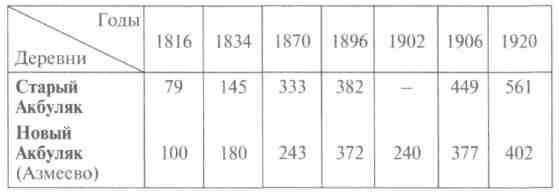 В 1859 г. в коренной деревне было 32 двора с 296, в дочерней — 21 двор с 220 жителями.Название деревни антропонимического происхождения. Известны имена сыновей Акбуляка — Сеит, Юнус, Мунасип, участвовавшие в припуске мишарей в д. Чишма-Уракаево 7 мая 1764 г. Ревизия 1834 г. перечисляет имена сыновей Мунасипа Акбулякова: Насибулла, Асадулла, Амакас, Хисматулла, которым было тогда по 48-55 лет21.Акбуляк называли и Азмеево по имени башкира-вотчинника Азмея Балтина, сын которого Абдулатиф в 1834 г. взят на учет 60-летним урядником, отслужившим по 6 месяцев на Оренбургской пограничной линии в крепостях Губерлинской в 1812 г. и 1831 г., Красногорской в 1817 г., Верхнеозерной в 1825 г., в г. Верхнеуральск в 1814 г., при сплаве по р. Сакмара казенного леса в 1839 г.2219	Там же. Ф. 2. Он. 1. Д. 5091.20	Там же. Ф. 138. Оп. 2. Д. 748. Л. 377.21	Там же. Д. 548.22	Там же. Ф. 2. Оп. 1. Д. 5091.СЕВЕРО-ВОСТОЧНЫЙ БАШКОРТОСТАН481Земледелие в их жизнь начинало только проникать. В коренной деревне в 1842 г. было засеяно 176 пудов озимого и 256 пудов ярового хлеба, в дочерней соответственно 177 и 248. В Старом Акбуляке имели 74 лошади, 10 коров, 99 овец, 50 коз, в новой деревне соответственно 89, 5, 109, 20. В первой из них отдельные хозяева имели 20 ульев и 19 бортей, во второй 15 и 10. Занимались лесными промыслами. В 1842 г. обе деревни имели по мечети и школе при них, в коренной в 1906 г. было медресе; в 1894 г. обновили здание мечети, в дочерней деревне — в 1891 г.Д. Туюшево (Ташмечеть) по р. Байки в 1795 г. взята на учет 13-дворной с 33 мужчинами и 32 женщинами. В 1834 г. здесь было 95, в 1859 г. - 80, в 1870 г. - 95, в 1896 г. - 75, в 1920 г. - 141 человек.Один из 25 дворов в 1834 г. принадлежал зауряд-есаулу 5 5-летнему Рахматулле Шарипову, проживавшему с сыновьями Тавакаем (его сыновья Мухамади, Шагисул-тан), Мухаметшой и Давлетшой.В 1842 г. на 95 башкир было засеяно лишь 48 пудов озимого и 96 пудов ярового хлеба. Тогда же на 15 дворов приходилось 16 лошадей, 18 коров, 22 овцы и 12 коз. Было 3 улья и 2 борти. Была и мечеть.Д. Юлдашево (Альмешево) в источниках известна с 60-х гг. XVIII в. Об этом свидетельствует тот факт, что сын первопоселенца Мавлют Юлдашев, уроженец д. Юлдашево, 7 мая 1764 г. участвовал в припуске мишарей д. Чишма-Уракаево. В 1795 г. в ней было лишь 6 дворов с 22 мужчинами и 17 женщинами. Эти цифры говорят о ее недавнем возникновении. В 1834 г. взято на учет 32, в 1859 г. - 42, в 1870 г. - 51, в 1896 г. - 141, в 1906 г. - 172, в 1920 г. — 232 человека. Количество дворов было соответственно 5, 7,10,24, 17,38.Юлдашевцы имели маломощное хозяйство. На 5 дворов сеяли 120 пудов озимого и 144 пуда ярового хлеба. Эти дворы владели 15 лошадьми, 11 коровами, 10 овцами, 6 козами, имели 4 улья и 2 борти.В Отечественной войне 1812 г. прославился Кагарман Альмешев сын Ильмашов23 из 5-го башкирского полка, кавалер ордена св. Георгия и двух серебряных медалей «За взятие Парижа 19 марта 1814 года» и «В память Отечественной войны 1812 года». Его сыновья Загафуран, Габдрак, Баймухамет, Кавсяр. По отчеству героя войны 1812 г. видно, что второе название деревни произошло от имени Альмеша Ильмашова.С начала XIX в. известны дд. Откустино и Тегер-менево.В д. Откустино по договору башкир Байкинской тюбы Сунларской волости от 10 июня 1794 г. были припущены марийцы сроком на 100 лет с условием уплаты вотчинникам оброка ежегодно. Другая их группа была принята башкирами в 1818 г.24В 1816 г. здесь зафиксировано 50 башкир и 16 марий-цев-тептярей, в 1834 г. первых было 44, вторых 36 человек25. В 1859 г. взято на учет 56 башкир, 50 марийцев26. В 1906 г. в 70 дворах проживало 430 марийцев и башкир-вотчинников. Но в 1920 г. в д. Старооткустино марийцыпоказаны преобладающей национальностью. Это может объясняться тем, что возникла новая деревня под названием Новооткустино, где зафиксировано в 1920 г. 16 дворов и взято на учет 110 башкир.В 1842 г. на 44 башкира засеяли 15 четвертей озимого и 22 четверти ярового хлеба, т.е. на каждого приходится по 6,7 пуда27.В 1917 г. марийцев было 358 человек при 68 дворах. Имели 322 десятины посевов. Из всех дворов 33 имели до 4 десятин, еще 33 — 4—9 десятин, 2 — 10—14 десятин пашни.В д. Тегерменево (Багазы) (ее в 1795 г. не было) в 1816 г. проживало 60, в 1834 г. — 97 башкир-вотчинников и 204 мишаря28. Через 2 года 6 человек переехали в новую д. Абдуллино. В 1859 г. было 126 башкир, 400 мишарей. В 1870 г. резко повысилась численность населения (581 человек при 94 дворах), что свидетельствует о новом припуске мишарей. Инфильтрация последних продолжалась: в 1896 г. всего населения насчитывалось 757, в 1906 г. — 991 человек. В 1920 г. учтены две деревни: Верхнетегерменево (Тегерменево) с мишарским населением (953 человека при 181 дворе), Нижнетегерме-нево (Башкирское Тегерменево) с башкирскими жителями (194 человека при 35 дворах). Обе деревни находились в 15 верстах от центра Байкибашевской волости д. Явгильдино. Очевидно, это было одно поселение, но жители были расселены в нем по национальному признаку, т.е. на одной его стороне расположились дома мишарей, на другой — башкир.В 1842 г. на 97 башкир было засеяно 150 пудов озимого и 225 пудов ярового хлеба. 301 человек (97 башкир и 204 мишаря) имели 175 лошадей, 137 коров, 170 овец, 206 коз. Отдельным дворам принадлежало 50 ульев и 10 бортей. При деревне имелись 2 мельницы и 2 мечети, построенные в 1842 и 1885 гг., при них были «магометанская» школа и медресе.Д. Абдуллино (Бердяш) при pp. Бердяш, Юрюзань возникла в 1834 — 1836 гг. Ее жители выехали из дд. Акбуляк (13 мужчин), Якупово (3 души м.п.)29. В итоге, в 1836 г. население новой деревни состояло из 68 мужчин и 70 женщин. В 1859 г. в 49 дворах учтено 355 человек. Все — вотчинники. Деревня называлась Новое Абдуллино. В 1870 г. было 386, в 1896 г. - 872, в 1906 г. - 977, в 1920 г.- 1327 башкир.Жители Абдуллино занимались земледелием (в 1842 г. сеяли 120 пудов озимого и 216 пудов ярового хлеба), животноводством, лесным промыслом. При деревне была водяная мельница. Имели кузницу. В 1896 г. на учет взято 7 бакалейных лавок. Была мечеть.Башкир этой деревни Нургизет Динмухаметов принял христианство под именем Василия Логинова ив 1861 г. был исключен из Башкирского войска с причислением его к государственным крестьянам д. Залесово Бирского уезда30.Д. Янсаитово Янсаитовской тюбы Сунларской волости в 1795 г. состояла из 17 дворов со 115 башкирами-Любезные вы мои... С. 58.ЦГИА РБ. Ф. 172. Оп. 1. Д. 39. Л. 24, 35.Там же.Там же. Ф. 138. Оп. 2. Д. 741. Л. 486.27	Там же. Ф. 2. Оп. 1. Д. 4873. Л. 170.28	Там же. Ф. 172. Оп. 1. Д. 39. Л. 20-21.29	Там же.30	Там же. Оп. 2. Д. 748. Л. 421. См. это дело и по другим
деревням.16 — История сел и деревень Башкортостана482КАРАИДЕЛЬСКИЙ РАЙОНвотчинниками. Здесь же проживали башкиры, потерявшие вотчинное право на землю: 90 дворов из 458 башкир-припущенников. В 1834 г. здесь было 237, в 1859 г.— 318, в 1870 г. - 393, в 1906 г. - 709, в 1920 г. - 779 башкир. В последнем случае деревня называлась Староянсаитово, но новой деревни еще не было. Она зафиксирована лишь в 1925 г. и имела 24 двора.В 1842 г. в Янсаитово было засеяно лишь 176 пудов озимого и 240 пудов ярового хлеба. Жителям принадлежало 103 лошади, 111 коров, 60 овец, 90 коз. На 46 дворов приходилось 10 ульев и 38 бортей. Действовала мечеть. В конце XIX в. взяты на учет хлебозапасный магазин, построенный на случай неурожая, 3 лавки.Деревень под названием Урюш в Ельдякской волости было несколько. Одна из них была русской, вторая — татарской, две — башкирскими (Урюш-Тамак и Урюш-Битуллино).Д. Урюш-Тамак находилась от центра Байкибашев-ской волости д. Явгильдино в 36 верстах, в 1920 г. имела 11 дворов с 63 жителями. Сегодня ее нет на карте района. Виной тому строительство Павловской ГЭС.Д. Урюш-Битуллино (Битюково) как Урюшево взята на учет V ревизией 1795 г., в ней было 6 дворов башкир-вотчинников Ельдякской волости, по 11 дворов башкир-припущенников (70 человек) и мишарей (72 человека). И в 1834 г. она была известна как Урюшево: в 9 дворах проживало 58 башкир, в 1859 г. в 12 дворах — 89 человек. В 1896 г. было 352, в 1920 г. — 453 башкира и тептяря, хотя последние не были зафиксированы ни одной ревизией: здесь жили башкиры и мишари.В 1842 г. на 58 башкир было засеяно 176 пудов озимого и 240 пудов ярового хлеба.Зауряд-хорунжий Зайнетдин Зайсанов сын Кансуя-ров в составе башкирских полков принимал участие в боях против французов на территории Пруссии еще в 1807 г. Его сыновья Шамардан, Назмитдин, Фатхинур.Башкиры Аглитдин Хамидуллин, Абдулгазиз Муха-метов в 1857 г. приняли христианство и были причислены к мещанам г. Бирск.К той же Ельдякской волости принадлежала д. Седяш. В 1795 г. в 18 дворах проживало 107 башкир, в 40 дворах — марийцы-тептяри, в 1834 г. — 225, в 1859 г. — 337, в 1896 г. — 716, в 1920 г. — 990 башкир. Деревня имела и другое название — Ногай. Она находилась в 27 верстах от центра Байкибашевской волости д. Явгильдино.В 1842 г. на 225 башкир было засеяно 480 пудов озимого и 680 пудов ярового хлеба. На 50 дворов приходилось 159 лошадей, 138 коров, 95 овец, 130 коз. Занимались пчеловодством (189 ульев) и бортничеством (800 бортей).По VIII переписи 1834 г. назовем имена отдельных башкир-седяшевцев: юртовой старшина Ибрагим Саит-кулов; урядник Хабибулла Хамитов 44 лет (сын Давлет-кильды); старшинский помощник Султанбек Кутлугузин (1771—1812), его сын урядник Хисматулла 35 лет (его Фат-кулла, Мухаметдин, Мирваиз); походный старшина Салей Рафиков сын Кансуяров 42 лет, его сыновья Лукманхаким, Муфазал, Салих, Шагингарей, Мухамет-гарей, Сахибгарей; указной мулла Габдельюлум Галикеев 52 лет, его сыновья Габидулла, Шарафутдин, Гайнутдин, Гиззатулла; Куват Иманов (1765—1823), его сыновья Зайнигабдин (его Зайнитдин), Сайфутдин, Фахретдин; Баязит (1766—1820) и Байгазы 63 лет Кансуяровы; указ-ной азанчи Салимявгар Ильясов 40 лет, его сыновья Кидрали, Фазлынур, Туктамыш, Юнус; Магаз Балтагу-лов, его сыновья Шамсутдин, Туктагул, Курбангали, Фаткулла31.Седяш — антропоним. В 1714 г. башкир Унларской волости Седяш Чебыков с другими вотчинниками припустил на волостную вотчину ясачного татарина Юнуса Досмаметева из д. Байки, которая затем стала называться Байки-Юнусово32.Рахматулла Сунаргулов сын Мансуров (сыновья Бахтияр, Ушьяр, Кутлугильды, Абсаттар) и урядник Хабибулла Хамитович Зиямбетев участвовали в войне 1812 г. в составе 10-го башкирского полка, награждены серебряной медалью «.В память Отечественной войны 1812 года»33.В 1906 г. впервые взят на учет выселок Седяш при р. Уфа, где в 20 дворах проживало 90 башкир. Через 14 лет уменьшилось количество как дворов (16), так и жителей (81 человек). Тогда д. Седяш относилась к Балыкчинской волости и находилась от ее центра д. Кашкино в 18 верстах.В 1896 г. впервые взяли на учет 20-дворный выселок Балмазы при р. Уфа с 128 жителями. Все — башкиры-вотчинники. Тогда же отмечен и 3-дворный с 26 жителями выселок Верхние Балмазы. Выселок Балмазы в 1906 г. назван 25-дворной деревней Нижние Балмазы с 140 вотчинниками. 224 башкира при 36 дворах показала перепись 1920 г.В 1896 г. первый раз взят на учет выселок Уразбахты по р. Уфа, где в 15 дворах учтено 86 башкир. Принадлежал к Балыкчинской, с начала XX в. — к Кубиязовской волостям. 119 человек при 22 дворах было в 1906 г., 30 дворов и 173 башкира — в 1920 г.Д. Старые Багазы в 1795 г. называлась Багазы по одноименной речке и относилась к Су-Таныпской волости. Возникла перед указанным годом, состояла лишь из 4 дворов, где взято на учет 48 башкир. В 1834 г. в 38 дворах проживало 244 башкира. В 1859 г. было 450 человек. Деревня находилась в составе 22-й юрты 10-го башкирского кантона. В 1896 г. она называлась Старые Багазы (Верхние Багазы), состояла из 49 дворов с 282 жителями. Через 12 лет к 1906 г. население увеличилось до 475 человек. Тогда была в составе Кубизовской, а в 1920 г. — Балыкчинской волостей. 592 башкира зафиксировали в 1920 г.В 1895 г. впервые взят на учет выселок д. Старые Багазы из 17 дворов с 88 башкирами. В то же время была д. Новые Багазы (Маясты в Аскинском районе РБ) с 28 дворами, где проживало 154 человека. Она находилась при Безымянном озере. Но был и хутор Новые Багазы при р. Сухая Маясты из 1 двора с 6 жителями.В 1896 г. д. Усть-Багазы, или Шафеев Перевоз при р. Уфа имела 47 дворов с 283 башкирами, были мельница, хлебозапасный магазин. При мечети показали «башкирскую школу». Через 12 лет здесь отметили 53 двора с 298 жителями, мельницу, бакалейную лавку, земскую школу, мечеть. Жители занимались перевозом грузов через р. Уфа. В 1920 г. в 72 дворах показано 367 башкир.31 Там же. Ф. 138. Оп. 2. Д. 548.32МИБ. Т. 3. С. НО.33 ЦГИА РБ. Ф. 2. Оп. 1. Д. 5091.СЕВЕРО-ВОСТОЧНЫЙ БАШКОРТОСТАН483В 1795 г. была известна д. Новое Шафеево из 3 дворов башкир (8 человек). Затем другие ревизии ее не зафиксировали.Д. Средние Багазы при одноименной речке первый раз взята на учет в 1896 г. как Среднебагазинская мельница из 1 двора с 6 жителями. 17 дворов и 85 жителей было в 1906 г. 124 башкира при 23 дворах показала перепись 1920 г.Д. Мата впервые взята на учет VIII ревизией 1834 г. Тогда она имела 16 дворов со 100 башкирами Кыр-Таныпской волости. Ими было засеяно 144 пуда озимого и 232 пуда ярового хлеба. 9 дворов и 41 башкир отмечает перепись 1920 г.Д. Муллакаево возникла между 1870 г. и 1895 г. В 1896 г. она состояла из 25 дворов, где проживало 155 башкир. Все из Балыкчинского рода. В 1906 г. было 44 двора и 182 человека, в 1920 г. — 50 дворов из 265 башкир. В конце XIX в. был известен Муллакаевский хутор по р. Уфа. В то время в деревне были бакалейные лавки (3), хлебозапасный магазин, мечеть. До 1965 г. была в составе Аскинского района РБ.Д. Шамратово Су-Таныпской волости возникла как выселок и хутор д. Кигазы (ныне Аскинского района). В 1896 г. Шамратовский (Кигазинский) хутор при оз. Султанай имел 1 двор и 8 башкир, в то время как в коренной д. Кигазы Кубиязовской волости в 273 дворах проживало 1449 башкир, здесь были мечеть, «башкирская школа», 2 лавки, хлебозапасный магазин, мельница. Кроме хутора тогда же зафиксирована д. Шамратово (Шагимратово, Новая) по р. Юрюзань, где в 40 дворах взято на учет 240 башкир. Была мечеть. Деревня образовалась между 1880 и 1895 гг., поскольку в 70-х гг. в источниках она еще не была указана. 317 башкир при 60 дворах показали в 1920 г.Д. Шаушак как выселок впервые показана в 1896 г., когда в 16 дворах проживало 95 башкир-вотчинников. В 1906 г. было 76, в 1920 г. - 184 башкира.Д. Агирзя (Кирзя) при р. Уфа возникла между 1895 г. и 1902 г. как поселение бывших государственных крестьян. В начале XX в. она взята на учет 16-дворной с 40 русскими крестьянами. В 1920 г. в 11 дворах проживало 59 русских и башкир.Д. Кадыси (Кадым, Трубкино) в 1870 г. еще не было, но в 1896 г. зафиксирован 29-дворный выселок по р. Юрюзань с 136 жителями. Все — башкиры-вотчинники. 175 человек и 30 дворов было в 1906 г., 259 башкир и 48 дворов — в 1920 г.Д. Кантон в 1920 г. взята на учет как Ново-Кантон, где в 14 дворах отмечено 82 башкира. Ее в 1906 г. еще не было. Название свидетельствует о том, что ее основали жители из коренных сунларских поселений Якупово и Халилово, которых называли кантонскими селами.Д. Новый Бердяш в 1896 г. была известна как лесная пристань под названием Сыхта из 2 дворов с 2 мужчинами. Но затем она не была взята на учет ни в 1902 г., ни в 1906 г. И лишь в 1920 г. Новый Бердяш (Сыхта) назван деревней с 17 дворами и со 108 башкирами, находившейся в 41 версте от центра Байкинской волости русского села Байки.Д. Татарский Кудаш возникла в начале XX в. В 1917 г. в 42 дворах проживало 272 башкира, в 1920 г. — 231 башкир  (хотя  селение  названо  татарским).   Они  имели46 десятин посева. Из всех хозяйств 17 были без посева, 22 имело до 4 десятин, 3 хозяйства — 4—9 десятин.Д. Караяр возникла в ходе строительства Павловской гидростанции, хотя топоним и пристань под таким названием были известны еще в 1896 г., тогда Лесная пристань Караярская имела 5 дворов с 25 мужчинами.Все другие башкирские поселения Усть-Бартага, Сурда, Юрюзань (хотя Усть-Юрюзань с 17 дворами, в которых проживали 75 башкир и русских, была известна в 1920 г.), Кордон, Усть-Сухояз, а также дд. Бартым, Маликово, Новомуллакаево, Калтасы были основаны после 1925 г. или в ходе строительства Павловской ГЭС.В 1925 г. возникли дд. Дюртюли (4 двора), Карыш-Елга (4 двора), Сабанкуль (6 дворов).Все остальные русские (32), мишарско-татарские (38) и марийские (11) села и деревни были основаны на вотчинных землях башкирских родов-волостей: на основе припуска-аренды, купли-продажи или конфискации земель казной.Мишарские и татарские деревниНа территории современного района на вотчинной земле башкир Байкинской тюбы Сунларской волости возникли мишарские (Абуталипово, Явгильдино, Мряси-мово, Урюш), мишарско-тептярские (Байкибашево, Подлубово, Тайкаш, Турново), тептярско-мишарская (Суюндуково), тептярские (Байки-Юнусово, Сулейма-ново) деревни. О башкирско-тептярской (марийской) д. Откустино выше уже говорилось. Это были ранние поселения мишарей и тептярей, жители которых создавали дочерние деревни.О времени основания д. Абуталипово сами ее жители утверждали, что она возникла в 1785 г.34 В одной из статей краевед С. Ф. Сахратуллин уверенно заявлял о ее возникновении в 1745 г.35 Затем на основании текста договорной записи башкир Сунларской волости с мишарями он указал правильную дату создания последними своего поселения. Это — 1764 г.36 Мишари — первопоселенцы д. Абуталипово — прибыли из д. Уректово.Ниже приводим полный текст упомянутой записи. «1764 года сентября 7-го дня Уфимского уезда* Сибирской дороги Сувунларской (Сунларской. — А. А.) волости все мирские люди со общего согласия отдали для поселения жительством землю оного же Уфимского уезда Сибирской дороги команды мещерякского старшины Султанмурата Янышева деревни Уректовой муллам Абу-латыпу Халилеву и Абдулхаиру Мустафину со товарыщи из оброка с каждого двора по двадцати копеек да сверх онаго взято денег десять рублей и одну жирную корову и по заселению жительством окроме засилившихся с ними товарищей других посторонних жительств людей34	Сахратуллин С. Ф. Бирская старина. Бирский уезд. Кн. 1.
Бирск, 1999. С. 10.35	Караидель. 15 июля 1989 г.36	Там же. 27 июня. 1991 г.* Весь Исторический Башкортостан от Перми на севере до среднего течения р. Яик (Урал) на юге, от р. Тобол на востоке До Волги на западе назывался Уфимским уездом. Собственно Уфимский уезд (территория вокруг г. Уфа) наряду с другими 11 — 12 уездами Оренбургской губернии возник в 1781 — 1782 гг.484КАРАИДЕЛЬСКИЙ РАЙОНбез согласия нас, вотчинников, никово не припущать и той отданной от нас сувунларских башкирцев земли межи от вершины озера Яканикули (Юкаликуль) сверху от межи Явгильдиной по обе стороны онаго озера Яканикули со стекающей в оное водою отдали Сулеймановскую степь с пахотного землею, а в лес не входить, в Мрясимов-ской вершине отдали Чиршилинской колок и Чишмин-ской колок, в которых потребной лес рубить и на означенной отданной земле зверей обще с нами, башкирцами, ловить до Якиловаповской (очевидно, озеро и речку называли Яканикуль) вершины и по проезжей в деревню Уректеву дороге левой стороною итти и от вершины Мрясима со стекающей водой, не входя в Курачевскую межу итти по Мрясиму левою стороною до Бексентеев-ской межи на степь пашню пахать, сено косить, потребной лес рубить, в чем мы, вотчинники башкирцы, руки и тамги свои приложили. Бывший старшина Муслюм Бухаров подпись, Байдали Кузяков, Токаш Бакшеев тамгу, Исак Ногайчураев, д. Юлдашевой — Мавлют Юлдашев, д. Акбуляковой — Сеит Акбуляков, Мунасип Акбуляков, Юнус Акбуляков. Бывший старшина Якуп Чинмурзин, старшина Халил Якупов»37.Та же самая дата — 1764 г. — указана в официальной ведомости 4-го мишарского кантона Бирского уезда сотника Валитова о числе душ мишарей обоего пола по VIII ревизии 1834 г. с указанием их сел, принадлежности их по земельному владению к той или иной башкирской волости, отношение их к земельной собственности, однако последнее показано ошибочно: не «на покупный у башкирцев земле» жили жители Абуталипово, а находились, как об этом сказано в договорной записи, на правах припущенников-арендаторов башкирских земель38.В 1795 г. в 13 дворах проживало 82 мишаря, в 1 дворе — 4 ясачных татарина39, в 1811 г. в 17 дворах — 11040, в 1816 г. в 15 дворах - 12Г, в 1834 г. в 29 дворах - 20842, в 1859 г. в 50 дворах - 32043, в 1870 г. в 64 дворах - 39344, в 1917 г. в 131 дворе — 75345, в 1920 г. в 128 дворах — 61546 мишарей.Сыновья и внуки первопоселенца Абуталипа Хали-лова перечислены V, VII ревизиями 1795 г. и 1816 г. Хиса-метдин Абуталипов, 1748 г., имел сыновей Бикташа, Сейфетдина, Зейнетдина; Сайфульмулюк Абуталипов, 1755 г.; у Кагармана Абуталипова, 1769 г., был сын Шара-футдин. V ревизия взяла на учет 100-летнего жителя Мукмена Уразаева47.Мишари — активные участники социально-политического движения в крае. Мишари всех пяти кантонов37	ЦГИА РБ. Ф. 107. Оп. 1. Д. 108.38	ЮАС. Вып. 2. С. 332.39	ЦГИА РБ. Ф. 138. Оп. 2. Д. 25, 31. См. эти дела и по другим
деревням.40	Там же. Д. 93. См. это дело и по другим деревням.41	Там же. Ф. 172. Оп. 1. Д. 39; Ф. 2. Оп. 1. Д. 1755. Л. 256.
См. эти дела и по другим деревням.42	ЮАС. Вып. 2. С. 332. См. этот сборник и далее.43	ЦГИА РБ. Ф. 138. Оп. 2. Д. 741 (1859 г.). Л. 486. См. это
дело и по другим деревням.44	Список населенных мест по сведениям  1870 г. Т. 45.
Уфимская губерния. С. 65.45	Родное М. И. Крестьяне Бирского уезда по переписи
1917 года. Уфа, 1997. См. эту книгу и по другим деревням.46	Список населенных пунктов Башреспублики.47	ЦГИА РБ. Ф. 138. Оп. 2. Д. 31 (1795 г.); Д. 407-а (1816 г.).
См. это дело и по другим деревням.в 1812 г. выставили два мишарских конных полка, один из которых участвовал во взятии Парижа 19 марта 1814 г.48О посеве хлеба д. Абуталипово за 1842 г. имеются ведомости по кантонам, по которым видно, что на 207 человек этой деревни было засеяно 1048 пудов ярового и 1380 пудов озимого хлеба49. В принудительном порядке заставили жителей всех сельских сословий построить магазины для хлебных запасов на случай неурожая.В 1917 г. из 131 хозяйства беспосевных было 6, имевших посев до 4 десятин — 50, 4—9 десятин — 62, 10—14 десятин — 11, свыше 15 десятин — 2 хозяйства50. Абутали-повцами был заведен хлебозапасный магазин. В 1834 г. на 29 дворов с 208 жителями приходилось лошадей —111, коров — 117, овец — 155, коз — 120 голов. Имели 25 ульев. Была мечеть51. В 1917 г. 131 двор имел 728 десятин посева52.Д. Мерясимово (Мрясово) при одноименной речке возникла чуть раньше, чем первая мишарская деревня. По словам самих жителей, они «жительство имеют на земле, жалованной их предкам до бывшего в 1753 (вернее, 1755. — А. А.) году бунта, на которую жалованную грамоту хотя имели, но во время пугачевского бунта она утрачена, о чем было заявлено в Уфимской нижней расправе в 1787 году»53. Однако такое вольное заявление никого ни к чему не обязывает. Они были припущены башкирами Ельдякской волости в 20-х гг. XVIII в. Одну дату — 1737 г. — указывает в своей статье С. Ф. Сахратуллин54. Но имеется и третье, более приемлемое сведение, основанное на солидном источнике. В апреле 1731 г. башкир Терсятской волости Сибирской дороги Камай Рысламбе-тов с братьями Карасом, Сакау, Текеем и Кал макаем дал отпускную запись ясырю (пленному) своего отца калмыку Назару («старику с сыном ево Бокшергою с братьями и с сестрою и с детьми ево»), по которой его и его семью отпустили на волю. Этот документ был написан служилым татарином д. Мрясимово Сибирской дороги Ясалеем Кулеевым55. Значит, к тому времени мишарская деревня, основанная, по всей вероятности, в 20-х гг. XVIII в., уже существовала.В 1795 г. здесь проживало 270, в 1811 г. — 392, в 1816 г. - 238, в 1834 г. - 635, в 1859 г. - 1030, в 1870 г. -1066, в 1917 г. — 2083 мишаря, 71 башкир, 13 татар, 45 русских, 11 украинцев, в 1920 г. — 1638 мишарей.Определенный социальный интерес представляет житейская запись мишаря д. Мрясимово Сибирской дороги Юмадила Бухарова мишарю той же дороги д. Бигильдиной Умеру Юсупову от 26 марта 1770 г. об отработке долга в сумме 44 руб. 70 коп. До уплаты долга он должен был жить у заимодавца 9 лет, выполняя всякую домовую работу с зачетом по 5 руб. на каждый год. Условия записи были жестки: «И во всех приказаниях ево быть48	Любезные вы мои... С. 20, 29, 63-65.49	ЦГИА РБ. Ф. 2. Оп. 1. Д. 7843. Л. 187. См. это дело и по
другим деревням.50	Родное М. И. Указ. соч.51	РГВИА. Ф. 414. Д. 317, 320, 349, 359, 360, 361, 382.52	Родное М. И. Указ. соч.53	ЦГИА РБ. Ф. 172. Оп. 1. Д. 36. Л. 7.54	Сахратуллин С. Ф. Глухой ли уголок? // Караидель. 15 июля
1989 г.55	МИБ. Т. 3. С. 288-289.СЕВЕРО-ВОСТОЧНЫЙ БАШКОРТОСТАН485послушным, не чиня никаких отговорок. И во всю тое мою у У мера бытность пить и есть ево, а платье и обувь носить мне собственную. Будучи ж в доме Умеровом находится мне добропорядочно, и жену ево и детей слушать и почитать, не пьянствовать и с ворами не знатца, и не воровать, и пократчи не збежать...»56Об активном действии православной церкви и местных властей по крещению мусульман и язычников края свидетельствуют следующие факты из жизни мишарей этого села. Шагабутдин Муфтахутдинов, по крещению Петр Архипов, был исключен из своего сословия (дело №13525 от 30 сентября 1852 г.). По указу Оренбургской казенной палаты был также исключен из своего сословия в связи с крещением Сейфулгалим Зайнуллин (дело №6673 от 7 июля 1863 г.). Исхак Ахтямов, по крещению Алексей Фомин, по указу той же палаты (дело №9463 от 1 июля 1863 г.) был исключен из своего сословия с освобождением всех вероотступников от налогов в течение двух лет57. Как правило, крещеные люди выселялись из своих насиженных мест и зачислялись в мещане городов или в государственные крестьяне Бирского уезда.Мишары занимались земледелием, животноводством, промыслами. В 1842 г. на 711 человек они засеяли 2580 пудов ярового и 2382 пуда озимого хлеба. Тогда же на 105 дворов с 711 жителями имели 450 лошадей, 442 коровы, 175 овец, 405 коз. Владели 95 ульями. Была мечеть и конфессиональная школа.В 1917 г. 370 мишарским домохозяевам принадлежало 1726 десятин посева. Из них беспосевных насчитывалось 24, до 4 десятин посева имели 170, 4—9 десятин - 140, 10-14 десятин — 28, свыше 15 десятин — 8 дворов. Из 10 домохозяев башкир соответственно 1, 1, 4, 3, 1.Д. Явгильдино была основана мишарями по припуску башкир Байкинской тюбы Сунларской волости, оформленному по договорной записи 1790 г.58Демографическое развитие деревни выглядит следующим образом. Здесь и в последующем показаны все жители обоего пола.О действиях православной церкви среди мусульман свидетельствует тот факт, что мишарь Хазиахмет Абдул-ганиев, по крещению Семен Петров, был исключен из своего сословия 1 января 1863 г.60Кроме военной службы с башкирами по охране Оренбургской пограничной линии и участия в войнах и походах России мишари занимались сельским хозяйством. В 1842 г. на 515 человек было засеяно 2730 пудов ярового и 2040 пудов озимого хлеба. На 78 дворов с 519 жителями имели 900 лошадей, 30 коров, 180 овец, 140 коз. В 1917 г. количество рабочего скота доходило до 525 голов. Владели 30 ульями. Была мечеть со школой. В 1870 г. упоминается почтовая станция.В 1917 г. имели 1464 десятин посева. Из 285 домохозяев беспосевных было 6, до 4 десятин посева имело 125, 4—9 десятин — 131, 10—14 десятин — 19, свыше 15 десятин — 4. Тогда же проживала русская семья из 7 человек с одной лошадью, имевшая 9 десятин посева. Явгильдино — центр Байкибашевской волости Бирского кантона.Д. Урюш (с конца XIX в. Татарский Урюш) при одноименной речке впервые была показана на карте Уфимского наместничества от 19 мая 1781 г.61, затем это повторялось на картах 178662 и 1802 гг.63 Это означает, что д. Урюш была основана мишарями в середине XVIII в. на земле башкир Ельдякской волости.Тем не менее ревизия 1795 г. не учла д. Урюш64. Это можно объяснить лишь тем, что ее жители могли быть зафиксированы в коренном поселении, откуда выехали урюшевцы. А по другим годам ревизий и переписей демографическое состояние Урюша выглядит следующим образом.Таблица 216Таблица 215В 1811 г. много семей выехало в разные деревни 1-го мишарского кантона, расположенного в Челябинском уезде.Деревня известна тем, что 18 сентября 1824 г. во время своего путешествия по губерниям России здесь останавливался император Александр I (были предоставлены лошади для 11 экипажей)59.56	Там же. Т. 4. Ч. 1. С. 344.57	ЦГИА РБ. Ф. 138. Оп. 2. Д. 748. Л. 375-378.58	Там же. Ф. 172. Оп. 1. Д. 39. Л. 38; ЮАС. Вып. 2. С. 332
(здесь правильно указаны вышеназванная тюба и волость).
В Д. 39 ошибочно указаны тюба и волость; на Л. 2 относительно
времени возникновения дд. Явгильдино, Абуталипово и Чишмы
(Урекеево) указаны не совсем правильные даты: 1745 г. и 1785 г.59	Сахратуллин С. Ф. Прошение на имя императора // Кара-
идель, 23 марта 1991.В 1816 г. здесь зафиксировали 6 дворов с 45 башкирами65.В 1842 г. на 38 дворов приходилось 281 лошадь, 150 коров, 205 овец и 25 коз. В 1917 г. 159 дворов имело 249 голов рабочего скота. На 309 человек в 1842 г. сеяли 214 озимого и 154 четверти ярового хлеба. В июне 1917 г. из 159 дворов 13 были беспосевными, 79 имело до 4 десятин посева, 62 — до 9 десятин, 4 — от 10 до 14 десятин, 1 — свыше 15 десятин пашни. Занимались пчеловодством (в 1842 г. было 70 ульев). Прихожане имели мечеть.В 1908—1909 учебном году в Урюшевском земском одноклассном училище из четырех отделений обучалось 7 мальчиков и 4 девочки.Д. Байкибашево была основана мишарями на основании договоров башкир от 1762 и 1788 гг. сроком на 100 летЦГИА РБ. Ф. 138. Оп. 2. Д. 748. Л. 376.РГВИА. Ф. ВУА. Д. 20627 (1781 г.).Там же. Д. 20628 (1786 г.).Там же. Д. 20901 (1802 г.).ЦГИА РБ. Ф. 138. Оп. 2. Д. 31 (1795 г.).Там же. Ф. 2. Оп. 1. Д. 1755. Л. 260.486КАРАИДЕЛЬСКИЙ РАЙОНс условием уплаты оброка владельцам вотчины за припуск66.В 1866—1919 гг. Байкибашево — центр одноименной волости (затем им стала д. Явгильдино). В 1798—1855 гг. все мишарские села этого региона находились в составе 4-го мишарского кантона.Развитие деревни наглядно прослеживается по нижеприводимым данным.Таблица 216аВ 1917 г. кроме мишарей в селе зафиксированы русские (26 чел.), татары (4 чел.), тептяри (3 чел.) и башкиры (1 чел.).Мишари занимались земледелием, животноводством, промыслом. В 1842 г. на 658 человек при 110 дворах сеяли 567 четвертей озимого и 537 четвертей ярового хлеба. Они владели 401 лошадью, 30 коровами, 120 овцами, 70 козами. Имели 52 улья. В 70-х гг. в Байкибашево было 12 лавок, по понедельникам проводили базар. Тогда же вместо одной стало две мечети, при которых действовало по одной конфессиональной школе.Социально-политические условия жизни мишарей, давление на их самосознание и вероисповедание со стороны властей и православной церкви в начале второй половины XIX в. вынудили немало мусульман отказаться от своей веры и принять чужую за временные льготы. В 1860—1861 гг. мишари Бахтигарей Игитисамов, по крещению Илья Апполонов, Гималетдин Шункаров по святому крещению Алексей Иванов, Сейфнур Абдулгали-мов, Абдулгалям Абдулхамитов по крещению Василий Андреев, Ахмадиша Мухаметкаримов, ставший Павлом Николаевичем, Абдулмен Абдулханнанов по крещению Петр Трифонов и Сайфитидин Назиров по крещению Филипп Афанасьев были исключены из своего сословия и причислены к мещанам гг. Троицк и Челябинск67.Выселок из Байкибашево под названием Нагретди-новский возник в 60-х гг. XIX в. Называли его также Новый Байкибаш. В 1870 г. неверно написали название находящейся при р. Уфа (в 77 верстах от г. Бирск) д. Наг-ретдиново как Науштдиново. В ней в 20 дворах насчитывалось 103 человека, ошибочно названных вместо мишарей башкирами. В 1896 г. в 47 дворах проживало 288 человек. Имели мечеть. 487 мишарей жили в 76 дворах в 1917 г., которые имели 346 десятин посевов. Из всех дворов 36 засеивало от 1 до 3 десятин пашни, 34 хозяйства — от 4 до 9 десятин, 6 — от 10 до 14 десятин. Им принадлежало 160 голов рабочего скота.* * *Теперь поведем речь о мишарско-татарских поселениях. Самым ранним из них считается Подлубово, возникшее как мишарское. Произошел редкий случай,Там же. Ф. 172. Он. 1. Д. 39. Л. 25, 35. Там же. Ф. 138. Оп. 2. Д. 748. Л. 375.когда припущенники припускали на землю других при-пущенников. В данном случае марийцы дд. Бирюбаш и Рефанды припустили на арендованную у башкир землю мишарей из Алатырского уезда Симбирской губернии, основавших д. Подлубово.Сначала о поземельных правах марийцев. Башкиры-вотчинники   Кыр-Унларской   тюбы   Кыр-Таныпской волости Демчура Дусембетов, Еманбирды Исхаков, Кара-кузя Сейтагулов в 7181 (1673) г. дали договорное письмо марийцам, основавшим дд. Бирюбаш и Рефанды, о припуске их на свою вотчину «в вечное и потомственное владение... по межам от вершины Бирь реки на Бавкин-ский камень, а оттоль до суходола до вершины на речку Среуш, которая пала в речку Урюш, по Урюшу по правой стороне до вершины той речки и до Дуванской (волости) межи позади Долгова лесу до глубокого оврагу и по Дуванской межи на Бирь реку, а от оной до вершины вышедшего суходолу на мутное озеро до старой речки по правой стороне на Кузем речку и по той речки на Осиновый овраг и на Бурлы камень до первой межи...... «В коейзаписи сказано, — пишут поверенные марийцев в 1813 г., — чтоб тем предкам их на той отданной земле жить вечно, выгодами пользоваться с тем, чтоб и лесом башкирцам в отводных межах уже ничем не владеть, а буде предки их ково к себе сторонних людей пожелают припустить, в том им не запрещать, как их равно детей и весь род той вотчины не выбивать»68.На основании такого разрешения марийцы этих двух деревень в 1693 г. припустили мишарей, основавших д. Подлубово. Поверенный мишарей этой деревни Яныш Абдрахимов в начале XIX в. писал, что «он со товарищами своими имеют владение землею по припуску тептяреи из черемис деревень Бирюбашевой и Рефанды, на что имели они преж сего на жительство свое от тех тептяреи договор, который потерялся во время замешательства, бывшего в Оренбургской губернии в 1773 году»69.Тептяри были припущены в Подлубово по договорным записям башкир той же тюбы Кыр-Таныпской волости 1709 г. и 1714 г.70Развитие Подлубово видно по следующим данным.Таблица 217В 1917 г. среди жителей было учтено 662 тептяря и 12 русских. У мишарей было 211, у тептяреи — 116, у русских — 2 хозяйства.Братья Ибатулла и Нигаметулла Абдулвахатовы, по крещению первый Александр Васильев, второй — Иван Иванов, в 1861—1862 гг. были исключены из своего сословия и зачислены в челябинские мещане.В 1842 г. 62 двора с 400 мишарями и тептярями имели под усадьбой 200, под пашней 452, сенокосных угодий68	Там же. Ф. 1. Оп. 1. Д. 354 (В статьях С. Ф. Сахратуллина
речь идет не о припуске, а о покупке земли).69	Там же (С. Ф. Сахратуллин указывает ошибочно 1692 г.).70	Малоизученные источники по истории Башкирии. С. 149.СЕВЕРО-ВОСТОЧНЫЙ БАШКОРТОСТАН487676, под лесом 3725 десятин. На 294 мишаря приходилось 200 четвертей озимого и 152 четверти ярового хлеба. В 1917 г. мишари имели 988, тептяри 459, русские 2 десятины посева. Из них число беспосевных было у мишарей 4, у тептярей — 3; имели посев до 4 десятин 107 мишарских, 70 тептярских, 2 русских хозяйства, от 4 до 9 десятин было у 87 мишарских и 38 тептярских хозяйств, 10—14 десятин — у 11 мишарских и 4 тептярских, свыше 15 десятин было у 2 мишарских и 1 тептяр-ского двора. В 1842 г. у мишарей и тептярей было 269 лошадей, 60 коров, 317 овец. В 1917 г. у мишарей было 397, у тептярей — 203, у русских — 1 голова рабочего скота. Жители занимались пчеловодством (70 ульев в 1842 г.), бортничеством (5 бортей) и в 70-х гг. XIX в. подчеркивалось наличие пчеловодства у подлубовцев. В 40—70-х гг. XIX в. была мечеть.Д. Тайкаш возникла на основе договорной записи башкир Байкинской тюбы Сунларской волости от 2 мая 1745 г. и 3 апреля 1764 гг.71 Ее основали тептяри. Мишари были припущены чуть позже.Численность населения по ревизиям дана в таблице.Таблица 218В 1917 г. в деревне взято на учет и 150 башкир при 22 дворах.Церковь не оставляла в покое и тайкашевцев. В 1858 г. Мухамедулла Гайнуллин принял крещение, став Андреем Дмитриевым.В 1842 г. 54 двора с 315 тептярями и мишарями имело 100 десятин под усадьбой, 700 десятин под сенокосными угодьями, 800 десятин под лесом. 57 мишарей сеяли 40 десятин озимого и 47 десятин ярового хлеба. Площадь пашни не указана. В 1917 г. на 151 двор мишарей приходилось 764 десятин посева, на 114 дворов тептярей — 504 десятин, на 22 двора башкир — 218 десятин пашни. Не имели посева 3 двора мишарей, по одному двору тептярей и башкир; до 4 десятин пашни было у 73 мишарей,59	тептярей и 7 башкир; 4—9 десятин было у 69 мишарей,
49 тептярей и 5 башкир; 10—14 десятин — у 7 мишарей,
4 тептярей и 5 башкир; свыше 15 десятин имели 4 двора
башкир и по одному двору мишарей и тептярей.В 1842 г. на всю деревню приходилось 192  лошади,60	коров, 205 овец, 124 козы. В 1917 г. у мишарей было
271, у тептярей 193, у башкир 58 голов рабочего скота.
Занимались и пчеловодством (в 1842 г. — 148 ульев), изво
зом. В начале и в конце XIX в. зафиксирована мечеть.В краеведческой литературе считается, что д. Деушево при одноименной речке возникла в 1765 г.72 Однако это не соответствует действительности. Деушево деревней становилась с 1799 г. по 1807 г. Основали ее мишари «по предписанию главного начальства в 1799 г. Бирского уезда команды старшины Бахтияра Янышева из д. Верхней Карышевой, из команды старшины Ибрагима Шари-ЦГИАРБ. Ф. Оп. 1. Д. 1898. Л. 10; Ф. 172. Оп. 1. Д. 39. Л. 28. Сахратуллин С. Ф. Глухой ли уголок?пова из д. Мрясим в 1801 г., из д. Янбаевой в 1807 г., из д. Евгилыщной и Богдановой в 1810 г., из д. Сейфуллиной в 1802 г., из д. Ишмет (Ишмамет) Тузла Кош тож (9 дворов из 24 мужчин), из д. Кундашлы (1 двор)».73 И к 1811 г. в Деушево было 15 дворов с 38 мужчинами74, в 1816 г. — столько же дворов с 36 мужчинами и 39 женщинами75. Деревня вошла в состав 9-й юрты 4-го мишарского кантона. В 1834 г. в ней насчитывалось из мишарей 76 мужчин и 65 женщин, из тептярей — 19 мужчин. X ревизия 1859 г. показала 200 мишарей и 80 тептярей. 221 мишарь и 116 тептярей было в 1870 г. В июне 1917 г. в Деушево взято на учет 398 мишарей (74 хозяйства), 185 тептярей (33 двора). В 1920 г. население Деушево состояло из 539 человек.В 1861 г. Мухаметкарима Мухаметаминева, по крещению Ивана Григорьева, и Абдулсадыка Абдулситдикова, ставшего Николаем Михайловым, выселили из родного села с причислением их в мещане г. Челябинск.В 1842 г. 21 двор (180 мишарей и тептярей) имел под усадьбой 50, под пашней — 400, под сенокосными угодьями — 960, под лесом — 400, неудобных земель — 100 десятин. Тогда же на 145 мишарей было засеяно 206 четвертей озимого и 68 четвертей ярового хлеба. В 1917 г. из 74 мишарских хозяйств беспосевных было 5, до 4 десятин имело 35, 4—9 десятин — 26, 10—14 десятин — 7, свыше 15 десятин — 1 хозяйство; из 33 тептярских хозяйств одно было беспосевным, 11 имело до 4 десятин посева, 15 хозяйств — 4—9 десятин, 4 двора — 10—14 десятин, 2 — свыше 15 десятин пашни. В 1842 г. на 21 двор с 180 жителями приходилось 164 лошади, 54 коровы, 220 овец, 144 козы. В 1917 г. 74 двора мишарей имело 733, 33 двора тептярей — 78 голов рабочего скота. Занимались и пчеловодством (в 1842 г. 125 ульев).В 40-х и 70-х гг. XIX в. была мечеть.Д. Турново была основана тептярями по договорной записи башкир Байкинской тюбы Сунларской волости 1656 г., возобновленной в 1787 г. Затем были припущены мишари. Обе группы населения зависели от башкирской общины экономически: платили оброк за припуск76. На картах 1781 и 1786 гг. показаны Новое (рядом с д. Суюндуково) и Старое Турново. Турново дано как Турны.Количество жителей деревни росло следующим образом:Таблица 219В  1917 г. особо выделен двор 6 казанских татар, имеющих около 3 десятин земли и лошадь.73	ЦГИА РБ. Ф. 138. Оп. 2. Д. 93 (1811 г.).74	Там же.75	Там же. Д. 407-а (1816 г.).76	Малоизученные источники по истории Башкирии. С. 146;
ЦГИА РБ. Ф. 172. Оп. 1. Д. 39. Л. 30. В первом источнике 1655 г.,
во втором — 1656 г.488КАРАИДЕЛЬСКИЙ РАЙОНВ 1860 г. Хазиахмет Сейфутдинов, став после крещения Львом Ивановым, выслан в Троицк с зачислением его в мещане.В 1842 г. на 43 двора с 246 мишарями и тептярями приходилось на усадьбу 80, на сенокос 980, на лес 440, неудобных земель 100 десятин. Тогда же на всех жителей сеяли 193 четверти озимого и 209 десятин ярового хлеба. В 1917 г. 152 двора мишарей имели 700, 29 дворов теп-тярей 94 десятины посева. Из всех мишарских дворов беспосевных было 5, из тептярских хозяйств — 1 двор. До 4 десятин посева имели 80 мишарских, 23 тептярских двора; от 4 до 9 десятин пашни было у 52 мишарских и 3 тептярских дворов; 10—14 десятин посева было у 14 мишарских и 2 тептярских дворов. Одно мишарское хозяйство имело свыше 15 десятин посева. В 1842 г. у всех было 152 лошади, 31 корова, 160 овец, 130 коз. В 1917 г. у мишарей было 270, у тептярей 37 голов рабочего скота. Занимались и пчеловодством (93 улья в 1842 г.). Была мечеть.Д. Суюндуково была основана служилыми татарами, влившимися впоследствии в мишарское сословие. Она возникла не на казенной земле77, а на вотчине башкир Сунларской волости до 1718 г.78 Землю у башкира Уразая Кандарова с товарищами получил основатель д. Суюндуково служилый татарин Суюндук Ижбеков79, а не Юлбу-латов80. Деревня возникла до заключения договорной записи 1718 г.Развитие деревни видно по следующим данным.Таблица 220И жителей Суюндуково не обошел процесс христианизации мусульман. В 1861—1863 гг. принявшие крещение Мухамадий Абдулвагапов (Николай Архипов), Ахметзян Исхаков (Данило Иванов), Гималитдин Хамитов (Петр Герасимов) стали бирскими мещанами.Кроме военной службы жители деревни занимались земледелием, животноводством, промыслами. В 40-х гг. XIX в. на 54 двора с 375 жителями приходилось 200 десятин под усадьбу, 1000 десятин сенокосных угодий, 400 десятин леса. В 1841 г. на 86 мишарей засеяли 90 четвертей озимого и 88 четвертей ярового хлеба. В 1917 г. 154 двора тептярей имело 768 десятин посева, 67 дворов мишарей — 440 десятин. Из 154 хозяйств тептярей 4 не имело посева, 78 из них имело до 4 десятин, 55 — от 4 до 9 десятин, 11 — от 10 до 14 десятин, 6 — свыше 15 десятин посева. Из 67 дворов мишарей два не имело посева, до 4 десятин было у 23, от 4 до 9 десятин - у 32, от 10 до 14 десятин — у 5, свыше 15 десятин — у 5 мишарских дворов. В 1842 г. 54 двора владело 263 лошадьми, 29 коро-вами, 406 овцами, 336 козами. В 1917 г. 67 мишарских дворов имело 150, 154 тептярских двора — 283 головы рогатого скота. Занимались пчеловодством (в 1842 г. было 193 улья). Была мечеть и при ней школа.Из тептярских поселений отметим два — Байки-Юнусово и Сулейманово. Д. Байки-Юнусово была основана выходцем из д. Байки ясачным татарином Юнусом Досмаметевым на основе припускного договора башкир Сунларской волости от 15 марта 1714 г.81 с условием уплаты оброка.Обратим внимание на текст договорной записи о припуске Юнуса на вотчину башкир Сунларской волости. «Марта в 15 день писана запись такова: Уфимского уезда Сибирской дороги Унларской волости башкирцы Уразай Кокбюрин, Ташкан Нинмурзин, Сабай Тапаев, Аю Юка-чев, Тюнюш Турсаев, Тюмес Метисов, Янымбет Килме-тев, Седяш Чебыков, Пермяк Уразаев, Деветей Тоишев сын Сотников дали на Уфе сию на себя запись з детьми и с племянниками Сибирские же дороги деревни Баки ясашному татарину Юнусу Досмаметову в том: припустили мы, Уразай с товарыщи, ево, Юнуса, в вотчину свою, в тептярской ясак в 30 куниц платить обща. А та наша вотчина по Ерезеню реке да по речке Бердешу, да по речке Меде и раздельно вотчиной и с красным лесом сосняком и с черным лесом по сю сторону Уфы реки степная сторона, а которой есть сосняг на степной стороне — борти не делать, только на хоромное строение бревна рубить, а черным лесом и степью владеть обща. И в тех в вышеписанных межах и урочищах ему, Юнусу, в лесу борти делать, и всякого зверя побивать, и бобров и птицу и рыбу ловить, и двором поселитца, где похочет, кроме озер Мрясима и Огаша, пашня пахать и сено косить. И вышеписанную вотчину на оброк отдавать, кому похо-тим, обща, а одному ему, Юнусу и нам, Уразаю с товарищами, из оброку никому не отдавать и оброку не платить, а кому напередь отдана вотчина на оброк, имать тот оброк с ним, Юнусом, обща же. И владеть ему, Юнусу тою вышеписанную вотчиною по означенным межам»82. Юнус получил широкие права. Однако он и другие его односельчане не стали вотчинниками, а были припущен-никами, вышедшими из своей бывшей деревенской общины, затем и тептярями, оставившими и свое (ясачное) сословие. Его внуки и односельчане в конце XVIII в. стали тептярями. Деревня известна и под другими именами — Юнусово, Ракаево, Аракал при р. Ашкиш.О развитии деревни свидетельствует рост количества ее жителей:Таблица 221В 1917 г. здесь взято на учет 183 мишаря при 25 дворах.О   неединовременном   формировании   населениядеревни свидетельствуют V (1795 г.) и VII (1816 г.) реви-77	ЮАС. Вып. 2. С. 33.78	ЦГИА РБ. Ф. 172. Оп. 1. Д. 139. Л. 5.79	МИБ. Т. 3. С. 177.80	Караидель. 15 июля 1989 г. Здесь речь ведется тоже о купле
земли у башкир д. Чукурово(?), между тем сам Суюндук говорил
о том, что «оброк платит вотчинникам по дымам» (т.е. дворам).
См. МИБ. Т. 3. С. 177.81	Рахматуллин У. X. Население Башкирии в XVII—XVIII вв.
С. 164-165 (у С. Ф. Сахратуллина ошибочно Досмамет Юнусов.
См. «Бирская старина». С. 11).82	МИБ. Т. 3. С. ПО.* В книге «Бирская старина» говорится о 80 душах обоего пола.СЕВЕРО-ВОСТОЧНЫЙ БАШКОРТОСТАНзии. Приводим имена жителей за 1795 г. для того, чтобы наши современники из того села могли найти своих прародителей для составления семейных родословных.Баяндык (умер), сын Айтуган 56 лет (его Хисамет-дин 33 лет, Агтым 17 лет, Надырша 16 лет; от 2-й жены — Батырша 11 лет, Вадыша, Адылвалит 1 года).Рафик Юнусов 82 лет (умер в 1788 г.), сыновья Мавлют 28 лет (его сын Мандей 5 лет), Зюбаир 10 лет (умер в 1785 г.).Хамза Рафиков 42 лет, сын Алмусак 5 лет.Мамет Кульмяндяев 59 лет, сыновья Рафик 28 лет (его Файруз 5 лет, Сайран 3 лет), Мухаметрахим 25 лет.5.	Сеитфер Тактагулов 70 лет, сыновья Файзулла
30 лет (умер в 1788 г.; его Гайдулла 23 лет, Ибатулла
18 лет), Хабибулла 28 лет (его Гайнулла 5 лет, Нигматулла
2 лет), Губетулла 22 лет.Хамид (умер), сыновья Амирхан 23 лет, Шамсутдин 20 лет.Масягут (умер), сын Яхия 25 лет.Асей Усеев 63 лет (умер в 1786 г.), сыновья Хабибулла 28 лет, Биккиня 8 лет, Канзафар 7 лет, Калимулла 6 лет.9.	Сеитяфар Утеев 66 лет, сын Абитулла 35 лет (его
Матдияр 10 лет, Исмегазан 2 лет).10.	Сайфулла Сеитаферов 41 года, сын Калимулла15	лет.Бикмухамет Утеев 44 лет, сыновья Бикбау 18 лет, Хабибулла 5 месяцев.Мустафа Касимов 62 лет (умер в 1789 г.), сыновья Рафик 30 лет (его Шамсутдин 6 лет, Фахрутдин 1 года), Хисамутдин 25 лет, Ибрагим 14 лет, Абдулхалик 2 года.Абдрашит Касимов 65 лет (умер в 1787 г.), сыновья Абдуллатиф 24 лет.Монасип 20 лет.Мратбакай Уразаев 26 лет.16.	Ярмухамет Рафиков 43 лет, сын Токтар 22 лет.
Всего в 15 дворах 51 мужчина и 51 женщина83.Д. Байки-Юнусово Бирского уезда Оренбургской губернии населяли татары и тептяри84.Абдулкарим Юлдашев 58 лет, сыновья Абдулвагап 39 лет (его Абдулхалик 17 лет, Сейфулмулюк 12 лет, Муха-метсадык 8 лет, Мухаметвали 3 лет, Мухаметша 2 лет), Абдулмазит 31 года (умер; его Абдулгазиз, умер), Фай-рушат 9 лет.Абдулвахит Абдулкаримов 30 лет, сын Абдулнасир2	лет; брат Абдулвали 26 лет.Абдулсалям Юлдашев 55 лет, сыновья Нигматулла 23 лет, Ардуан 3 лет.Абдулзелил Юлдашев 51 года, сыновья Адзитар16	лет, Ямгур 12 лет, Ягуда 9 лет.Абдрахим Юлдашев 46 лет, сыновья Абдулкадыр 19 лет, Сагадываклав 13 лет; от 2-й жены Абдулхаким 10 лет, Шарафутдин 4 лет, Мухаметкарим 3 лет.Абдрашит Юлдашев 44 лет, сыновья Абдулмасавир 6 лет, Абдулсадыр 3 лет.Кутлукадым Расулев 21 года.Хасан Бикаев 54 лет.Тептярский старшина Абдулкадыр Абдулин 54 лет, сыновья Абдулвахит 16 лет; от 2-й жены Мухаметкарим3	лет, Мухаметгали 2 лет, Мухаметамин 1 недели.Бикташ Абдулин 50 лет, сыновья Зайнулла 26 лет (его Агальулла 3 лет), Зайтулла 19 лет, Аднагул 10 лет.Тоймас Абдуллин 40 лет (2 жены 40 и 25 лет), сыновья Асфандияр 15 лет, Мухаметдияр 1 недели.Абдулбашир Мратов 29 лет.Всего в 12 дворах 43 мужчины и 44 женщины.В 1842 г. на 50 дворов с 334 тептярями приходилось угодий: под усадьбой 200, под пашней 805, под сенокосом 140, под лесами 1223 десятин. Они владели 337 лошадьми, 83 коровами, 445 овцами, 262 козами. В 1917 г. из 171 хозяйства 10 были без посева, 70 имело посев до 4 десятин, 67 дворов — 4—9 десятин, 19 дворов — 10—14 десятин, 5 — свыше 15 десятин. 25 мишарских хозяйств имело посевы до 4, 11 хозяйств — 4—9 десятин, 6 хозяйств — 10—14 десятин», 6 — свыше 15 десятин. Занимались и пчеловодством (в 1842 г. — 74 улья). Была мечеть, в 1870 г. зафиксирована и школа при ней.Д. Сулейманово (Етарово) — последнее коренное поселение в районе, основанное тептярями по купчей записи башкир Ельдякской волости от 4 мая 1751 г.85 На основе договорного письма башкир д. Урняково той же волости от 3 марта 1790 г. припущенный ими на свою вотчину тептярь Науруз Имелев с сыном с условием платежа оброка по 10 коп. в год основал д. Новое Сулейманово86. Впоследствии они соединились в одну деревню.Теперь о росте численности коренного населения:Таблица 222В 1863 г. Абдулвалит Афридонов, по крещению Михаил Ефимов, поступил на военную службу.В 1842 г. 33 двора со 220 тептярями имело под усадьбой 100, под пашней 800, под сенокосом 650, под лесом 700 десятин. О земледелии за это время не обнаружено источников. В 1917 г. из 125 хозяйств 2 были без посева,71	имело до 4 десятин посева, 42 хозяйства — 4—9 десятин,
8 дворов — 10—14 десятин, 2 — свыше 15 десятин. В 1842 г.
33 двора владели 122 лошадьми, 100 коровами, 113 овца
ми, 37 козами. В 1917 г. 125 хозяйствам принадлежало
185 голов рабочего скота. Занимались и пчеловодством
(в 1842 г. было 34 улья). Была мечеть.Д. Хисамутдиново возникла в начале XX в. В 1917 г. она состояла из 39 дворов с 225 мишарями. Генетических связей с другими поселениями не удалось установить. Тогда же им принадлежало 210 десятин посева. Из 39 хозяйств у двух не было посева, до 4 десятин сеяли 11, 4—9 десятин — 19,10—14 десятин —7 домохозяев. У них было 66 голов рабочего скота.Сегодняшнее с. Александровна было основано в начале XX в. русскими крестьянами, которых в 1917 г. насчитывалось 107 человек при 14 дворах. Они имели72	десятины посева. 3 хозяйства сеяли каждое от 1 до
4 десятин пашни, 11 — от 4 до 10 десятин. Сегодня в селе
преобладает татарское население.ЦГИА РБ. Ф. 138. Оп. 2. Д. 28.Там же. Ф. 139. Оп. 2. Д. 162 (1816 г.).Там же. Ф. 172. Оп. 1. Д. 36. Л. 7. Там же. Д. 10. Л. 5.490КАРАИДЕЛЬСКИЙ РАЙОНД. Андреевка возникла в начале XX в. К 1917 г. насчитывалось 100 русских, 36 чувашей, у первых было 14, у вторых — 9 дворов. Русским принадлежало 26, чувашам — 15 десятин посева. Сегодня в деревне преобладает татарское население.То же самое наблюдается с жителями поселка Кирзя, состоящего в 1917 г. из русского населения в количестве 135 человек. Тогда на площади 72 десятины 11 хозяйств сеяли до 4 десятин, 6 — от 4 до 9 десятин. 1 хозяйство было беспосевным.Д. Верхний Казмаш из Байкибашевской волости была основана чувашами, которые в 1917 г. исчислялись в количестве 270 человек при 50 дворах, из которых 20 были беспосевными, 30 сеяли от 1 до 4 десятин пашни. Не все дворы имели рабочий скот. Впоследствии в деревне стало преобладать татарское население.Все остальные татарские или с преобладанием татар среди жителей поселения возникли после 1917 г. Это поселки Ачит, Янбак, Базилевский, Ирек, Фрунзе, Красный Урюш, Урюшевского спиртзавода, Горное; села Иткули, Караидель; дд. Чулпан, Куртлыкуль, два Аркаула, Куянчи, Тетер-Ключ, Тайга.Марийские поселенияО д. Откустино речь уже шла в разделе о башкирских селениях.Д. Чапаш была основана марийцами-тептярями по договору башкир Балыкчинской волости от 2 декабря 1801 г. с условием уплаты по 3 руб. в год с поселения87.Рост численности населения обоего пола показан в таблице.Таблица 223Дворов было в 1816 г. - 10, в 1859 г. - 25, в 1870 г. -29, в 1896 г. - 48, в 1906 г. - 54, в 1917 г. - 72, в 1920 г. -63. В июне 1917 г. из 72 хозяйств 13 были беспосевными, до 4 десятин пашни имело 33, 4 — 9 десятин — 23, 10 — 14 десятин пашни — 1, свыше 15 десятин — 2 хозяйства. Всего было 249 десятин посева.Под названием Чебыково в XVIII в. и в последующем было три деревни. Одна из них находилась на башкирских вотчинных землях Канлинской волости, ныне это марийское поселение Мишкинского района РБ. Вторая и третья возникли на вотчине башкир Ельдякской волости. Второе поселение Чебыково было основано по договору башкир-вотчинников, данному тептярю Тургенею Токта-рову 21 июля 1750 г. для вечного пользования землей из оброка 4 куницы в год88. В 1816 г. проживало 120, в 1834 г. — 160 человек. Впоследствии называлось Чебыково (Тургенево). В 40-х гг. XIX в. оно состояло из 21 двора (85 мужчин и 75 женщин из вотчинников-башкир и тептярей из татар). Тептяри пользовались землей совместно с башкирами-односельчанами. В 1859 г. дерев-ня называлась Тургенево, здесь было 50 дворов со 182 мужчинами и 179 женщинами из вотчинников и припу-щенников89. В 1917 г. в Байкибашевской волости было две деревни Тургенево: Верхнее и Нижнее (обе на левом берегу р. Уфа). В Верхнем селе было 125 дворов тептярей, татар, мишарей, башкир (747 человек), в Нижнем — 64 тептярских двора с 414 жителями. Была и д. Среднетур-генево. Сегодня этих трех поселений тептярей на карте РБ нет. Их жители были расселены в другие села из-за строительства Павловской ГЭС.Вот дошла очередь и до марийской деревни Чебыково в Ельдякской волости. После издания указа 1832 г. марийцы этой деревни представили оригинал договора от 10 мая 7135 (1627).г., данного башкирами Ельдякской волости черемисам из тептярей Семенке Семенееву, его сыновьям Бакбике, Садию, Байге Семенкеевым. Но оказалось, что представленный договор был написан на бумаге, произведенной фабрикой в 1803 г. Об этом свидетельствовал водяной знак бумаги. На этой основе договор был признан фальшивым. А на самом деле марийцы для поселения и обработки получили землю по договорному припуску башкир-вотчинников Ельдякской волости от 10 апреля 1737 г.90Рост численности населения виден в приводимых цифрах.Таблица 224В 1842 г. они имели земли 70 десятин под усадьбой, 134 десятины под пашней, 86 десятин под сенокосом, 366 десятин под лесом. Под посевом было 155 десятин. В 1917 г. из 53 хозяйств не имели посевов 5, до 4 десятин — 34, 4—9 десятин — 14 дворов. Владели 77 головами рабочего скота. В 1842 г. им принадлежало 60 лошадей, 85 коров, 45 овец, 140 коз.Илай Манаев, по крещению Иван Иванов, в 1861 г. был причислен в государственные крестьяне Бирского уезда Оренбургской губернии.Д. Аскиш (Байкибаш), по Н. В. Ремезову, возникла в 1752 г.91, когда башкиры д. Кубияз продали мишарям землю. Однако в списке сел за многие переписи ее нет. В 1870 г. в 19 дворах проживало 80 марийцев, 25 башкир. В 1917 г. деревня относилась к Кубиязовской волости, где было 28 дворов со 166 марийцами и 11 дворов с 68 татарами. И марийцы, и татары были тептярями. Первые имели 144 десятины посева. Из них до 4 десятин принадлежало 6, от 4 до 9 десятин — 15, от 10 до 14 десятин — 5, свыше 15 десятин — 2 хозяйствам. У татар из 11 хозяйств до 4 десятин посева имело 2, от 4 до 9 десятин — 8, от 10 до 14 десятин — 1 хозяйство. В 1920 было 220 человек.Д. Атняшкино («Адняшкино, Кулево тож») возникла на башкирской вотчинной земле Ельдякской волости по бессрочному припуску марийцев вотчинниками д. Умря-ково по договору от 10 мая 1790 г. с платежом оброка по87	Там же. Ф. 2. Оп. 1. Д. 1755; Ф. 172. Оп. 1. Д. 138;
Малоизученные источники по истории Башкирии. С. 148. Здесь
указано 4 декабря 1801 г.88	ЦГИА РБ. Ф. 172. Оп. 1. Д. 10.89	Там же. Ф. 2. Оп. 1.Д. 15158.90	Малоизученные источники по истории Башкирии. С. 150.91	Ремезов Н. В. Очерки из жизни дикой Башкирии. С. 258.СЕВЕРО-ВОСТОЧНЫЙ БАШКОРТОСТАН49150 коп. с двора в год92. В другом источнике за 1841 г. показана чуть поздняя дата — 25 сентября 1796 г.93 Такое разночтение объясняется тем, что в последнем случае была принята в деревню новая группа марийцев. Развивалась она следующим образом.Таблица 225Д. Елеево (Земеево) возникла на основе тех же юридических актов, которые были заключены с чемаевцами. Из 31-й команды тептярей старшины Шарифа Илькина первыми были припущены Урусбай и Урусай Васильевы, а также Юбашка Юбанов «из двух куничного ясака на землю с лесом по межам... Коим трем человекам и детям их владеть сроком на 30 лет»96.Демографическое состояние Елеево видно по таблице.Таблица 227Активность православной церкви по крещению язычников видна в том, что сыновья первопоселенца Валиша (по крещению Иван Васильев), Абдрашит (Алексей Родионов) Атняшкины, сын Абдрашита Иван, а также Абсабир Аднашин (Дмитрий Дмитриев) были выключены из своего сословия с причислением их в бирские мещане.Марийцы занимались земледелием, животноводством и промыслами. В 1842 г. на 22 двора приходилось 60 десятин пашни, 600 десятин сенокосных угодий, 600 десятин лесных массивов. В 1917 г. 60 дворов имело 331 десятину посева, из них одно хозяйство было беспосевным, до 4 десятин посева было у 22, от 4 до 9 десятин — у 34, от 10 до 14 десятин — у 4 дворов. В 1842 г. всем хозяйствам принадлежало 100 лошадей, 70 коров, 50 овец и 40 коз, свиней у марийцев-язычников не было. При деревне имели ветряную мельницу. Занимались и пчеловодством (в 1842 г. было 29 ульев, 3 борти).Д. Чемаево в прошлом была известна как Байгулово («Ченикаево тож»). Башкиры д. Умряково Ельдякской волости припустили на свою вотчину марийцев по утвержденному Оренбургской губернской канцелярией договору от 6 октября 1736 г.94 Но поселение возникло за 10 лет до этого. В другом источнике указана сравнительно поздняя дата — 10 декабря 1780 (или 1790) г.95 Следует думать, что это был подтвердительный договор о продлении припуска марийцев, поскольку его срок истекал. Условия припуска: уплата марийцами в течение 30 лет в помощь башкирского ясака за 2 куницы 80 коп.Рост населения виден по следующей таблице.Таблица 226В 1842 г. на 20 дворов приходилось 110 десятин пашни, 250 десятин сенокоса, 360 десятин леса. В 1917 г. было 238 десятин посева на 65 хозяйств. Из последних три были беспосевными, до 4 десятин посева имели 33, 4—9 десятин — 29 дворов. В 1842 г. 20 дворам принадлежало 80 лошадей, 20 коров, 70 овец, 55 коз. По одной голове на двор приходилось рабочего скота (1917 г.).1ДГИА РБ. Ф. 172. Оп. 1. Д. 10. Л. 25.Малоизученные источники по истории Башкирии. С. 150.ЦГИА РБ. Ф. 172. Оп. 1. Д. 36. Л. 16.Там же. Д. 10.В 1917 г. кроме марийцев здесь проживало 50 русских, по 3 чуваша и мишаря.Крещеные марийцы Кононовы Ефим, Григорий, Сергей Александровичи в 1861 г. были записаны в государственные крестьяне д. Айдос, а также Шафей Ивачев (Григорий Лаврентьев) — в государственные крестьяне с. Ельдяк Бирского уезда.В 1842 г. 21 двор (160 человек) владел 75 десятинами пашни, 130 десятинами сенокоса, 150 десятинами леса, 250 десятинами неудобных угодий. В 1917 г. на 56 дворов приходилось 232 десятины посева. Из них беспосевными было 6, до 4 десятин посева было у 35, от 4 до 9 десятин — у 15 хозяйств. В 1842 г. 21 двор имел 80 лошадей, 20 коров, 100 овец, 40 коз. В 1917 г. в 56 дворах была 91 голова рабочего скота, в 7 дворах русских семей — 17. В 40-х гг. XIX в. на всю деревню приходилось 6 ульев, 17 бортей.Д. Уразаево (Юкачево) при р. Урюш в 1870 г. составляла 61 двор с 357 жителями.Остальные марийские селения района (поселок Пчелка, дд. Каинчак, Янбатыровка, Николо-Казанка) возникли гораздо позже коренных поселений. В 1917 г. ни одна из перечисленных деревень не взята на учет.Русские поселенияСегодняшнее с. Артакуль при одноименном озере возникло в начале 90-х гг. XVIII в. В спорном деле о земле между его жителями и башкирами за 1823 г. говорилось: «29 мая 1793 г. по договорному письму с башкирами Сун-ларской волости государственный крестьянин Осип Родионович Шуганов купил с доверителями, жившими напредь сего Пермской губернии в Осинском уезде у них, башкирцов, в вечное и потомственное владение землю, состоящую около озера Артакуля в длину на 10, а шириною на 6 верст ценою за 1000 руб., сверх того башкирцам, их старшине на угощение и прочие издержки употребил весьма значительную сумму денег и завели нынешнюю деревню, наименуемой Артакулевой во сто дворах в 260 душах, где и платежи государственных податей причислены, по сему с самого начала свидетельствовали и всеми принадлежащими по договору выгодами, как то: пахотного землею, сенными покосы и прочими угодьями пользовались спокойно, без всякого спора до 1803 года.Там же. Л. 19.492КАРАИДЕЛЬСКИЙ РАЙОНОдин из башкирцев Шахмай Сулейманов теперь спорит, что они сидят незаконно»97. Из этого вытекает, что д. Артакуль была основана в 1793 г.По  мере  развития  селения  росло  и  количество жителей.Таблица 228По сведениям начала 40-х гг. XIX в., у государственных крестьян деревни из 128 дворов (759 человек вместе с выселком Иткульский, возникшим одновременно с коренным селом) было 309 лошадей, 87 коров, 490 овец, 143 свиньи. Занимались и пчеловодством (30 ульев, 5 бортей). О земледелии не удалось найти сведений, но о его наличии говорит ветряная мельница. В селе имелось 3 кабака. У прихожан была церковь.Современное с. Байки при одноименной речке как деревня было основано в 1802—1804 гг., когда пермские государственные крестьяне покупкой приобрели землю по частным купчим договорам от башкир Сунларской волости Бирского уезда за 560 рублей. Затем в 1806 и 1809 гг. из Пермской губернии прибыло еще 274 и 11 душ м.п.98Развитие села видно по следующим данным.Таблица 229С 1866 г. Байки — центр Байкинской волости с волостным правлением. В 1870 г. здесь было 244, в 1917 г. — 460, в 1920 г. — 431 двор. В 1917 г. зафиксировано 75 украинцев (15 дворов), 59 белорусов (11 домов), 4 поляка (1 двор), не имевших посева.В 1842 г. на 172 двора приходилось пашни 3500 десятин, сенокоса — 800 десятин, леса — 100 десятин. О посеве ярового и озимого хлеба нет сведений. Была мельница. В 1917 г. 460 хозяйств имело 3752 десятины посева. Из них 86 были беспосевными, 70 имело до 4 десятин посева, 136 — 4—9 десятин, 96 — 10—14 десятин, 72 — свыше 15 десятин. В 1842 г. 172 двора владело 809 лошадьми, 467 коровами, 800 овцами. Коз не было. Зато имелось 149 свиней. Занимались пчеловодством (160 ульев в 1842 г.). В 70-х гг. учтено 3 кожевенных, 1 свечное, 3 маслобойных заведения. Базары проводились по вторникам, ярмарки — 2 февраля, 29 мая, 3 ноября. Было 8 лавок. Имелись церковь, школа.В д. Усть-Байка по договору от 14 февраля 1822 г. об аренде 2 тыс. десятин земли у башкир разных деревень Уфа-Таныпской волости поселились государственныекрестьяне Филипп Павлов, Сергеев с товарищами99. Но договор о создании селения был заключен с башкирами Сунларской волости еще 2 февраля 1782 г. и 19 января 1794 г.100 Договор заключил с башкирами казак Ельдяк-ской станицы Петр Забалуев. Сюда самовольно поселились государственные крестьяне из 12 домов из дд. Абы-зово, Аскино, Айдос, Бердяш, Куяштыр. В 1834 г. там проживало 100, в 1870 г.— 154, в 1917 г. — 408 русских и 47 украинцев. В 1842 г. 18 дворам принадлежало 500 десятин пашни, 300 десятин леса. В 1917 г. 474 десятины посева — собственность 66 дворов. Из последних 8 были беспосевными, 11 имели посевы до 4 десятин, 29 — от 4 до 9 десятин, 11 — от 10 до 14 десятин, 7 — свыше 15 десятин. В 1842 г. 18 дворов владело 15 лошадьми, 29 коровами, 60 овцами, 40 свиньями.Деревня исчезла в связи со строительством в 1956 г. Павловской ГЭС, жители были переселены в другие селения района.Существовал Старый Бердяшский Перевоз, основанный государственными крестьянами, припущенными башкирами по договору 1792 г. сроком на 35 лет с усло^ вием уплаты оброка. Второй и третий договора сроком на 60 лет на тех же условиях были заключены в 1801 г. и 1804 г.101. Современное с. Бердяш своим возникновением и развитием обязано этим поземельным актам. В 1870 г. деревня называлась Бердяшский Перевоз (Старый Перевоз) при р. Уфа, в 113 верстах от Бирска, имела 58 дворов с 278 жителями. Была часовня. В 1917 г. в 100 дворах д. Старый Бердяш проживал 561 житель из русских, в 8 дворах — 35 украинцев, в 1 — 5 белорусов. В Бердяш-ском Перевозе (Бердяше) в 1920 г. имелось 98 дворов с 534 жителями (по VII ревизии 1816 г. здесь было 174, по VIII ревизии 1834 г. — 250 жителей).В 1917 г. на 100 дворов имели 426 десятин посева (украинцы и белорусы не заводили пашню). Из всех дворов беспосевными были 13, имели до 4 десятин пашни 37, 4—9 десятин — 47, 10—14 десятин — 1, свыше 15 десятин — 2.Д. Верхний Суян и с. Нижний Суян возникли одновременно на основе договора башкир Балыкчинской волости от 21 июля 1805 г., по которому государственные крестьяне из Пермской и Оренбургской губерний были приняты с условием уплаты оброка102. По договору от 5 января 1836 г. те же государственные крестьяне из разных деревень тех же губерний крепко обосновались в этих двух селениях103.В справке под названием «Вновь заводимая деревня», составленной 4 сентября 1818г., содержится список переселенцев в обе деревни Суян, расположенные, как там указано, при р. Сикияз на Янбаевском лугу в 35—55 верстах от Ярославки, Тастубы, Дувана. В одну из деревень Суян, пока не имеющих названий Верхний и Нижний, переселились из Бирского уезда д. Бердяшский Перевоз крестьяне Ф. Антропов, С. Евстафьев, уже поставившие из сруба свои избы, из Уфимского уезда Оренбургской губернии из д. Тастуба 7 крестьян, из них97	Там же. Ф. 1. Оп. 1. Д. 10. Л. 1; Ф. 172. Оп. 1. Д. 39. Л. 39;
Д. 139. Л. 7.98	Там же. Ф. 138. Оп. 2. Д. 30 (1795 г.); Ф. 172. Оп. 1. Д. 39.
Л. 31; Ф. 107. Оп. 1.Д. 400.Там же. Ф. 2. Оп. 1. Д. 3708. Л. 1. ' Там же. Ф. 172. Оп. 1. Д. 39. Л. 1. 1 Там же. Л. 28.! Там же. Ф. l.On. 1.Д. 1327. Л. 20. ! Там же. Ф. 172. Оп. 1. Д. 138. Л. 7.СЕВЕРО-ВОСТОЧНЫЙ БАШКОРТОСТАН493четверо уже имели свои дома, у остальных было хлебопашество и сенокошение без никаких хозяйственных построек. Однако они, не имея разрешения гражданского губернатора на переселение, должны были вернуться на прежние места жительства. Из Троицкого уезда переехало 3 крестьянина. Из д. Санино Красноуфимского уезда Пермской губернии здесь обосновалось 10 крестьян, из д. Байкино Кунгурского уезда И. Булатов с сыном Григорием прибыл в 1815 г. Как видно, с 1805 по 1816 г. идет формирование одной д. Суян. В другую д. Суян прибыли из д. Тастуба 5 крестьян, в т.ч. Ерофей Башкирцев, из д. Дуван Уфимского уезда — 4, из д. Санино Красноуфимского уезда — 10, из д. Черасово Кунгурского уезда — 7 крестьян'04.Приведенные примеры с фамилиями переселенцев наглядно показывают сравнительно длительное, но одновременное формирование двух деревень Суян.О развитии сел имеются следующие данные. Д. Верхний Суян с 1866 г. находилась в составе Сарсинской волости:Таблица 230В 1821 г., по заявлению Булатова, «заселение на этой земле уже они имеют 20 домами»105. Мы так высоко оценили деятельность Булатова, указав его имя и отчество. Дело в том, что первые десятилетия деревня называлась по имени основателя Булатово. В 1820 г. есаул Балыкчинской волости Хуснуяр Мервеинов с товарищами перепродал крестьянам дд. Тастуба, Ярославка и Метели землю, которую до этого сдавали в аренду крестьянам д. Круш. Начальник 10-го башкирского кантона, чиновник 13-го класса Якупов приказал «удержать их от переселения», ■ поскольку крестьяне трех деревень «начали уже сами собою туда переселяться». По отношению к есаулу Хус-нуяру решение Оренбургского губернатора П. К. Эссена было бескомпромиссным: «за незаконную продажу поступить с ним по законам»106.А теперь о динамике населения д. Круш.Таблица 232В 1870 г. было 21, в 1906 г. - 25, в 1920 г. - 26 дворов. О земледелии за 40-е гг. нет материалов. В 1917 г. 37 дворов имело 203 десятины посева. Из них беспосевными были 3, до 4 десятин было у 12, от 4 до 9 десятин — у 18, от 10 до 14 десятин — у 3, свыше 15 десятин — у 1 хозяйства. В 1842 г. на 8 дворов приходилось 19 лошадей, 18 коров, 29 овец, 39 свиней. Все это говорит о становлении поселения и хозяйства его обитателей. В 1870 г. была часовня.С. Нижний Суян развивалось сначала медленно, затем — бурно.Таблица 231В 1870 г. было 26, в 1896 г. - 48, в 1906 г. - 60, в 1920 г. — 66 дворов.О хозяйстве мало сведений. В 1842 г. село имело 10 лошадей, 8 коров, 12 овец. В новом селе еще не было церкви, в 70-х гг. учтена часовня.Сегодняшнее с. Круш при одноименной речке и р. Ур начало свою историю 7 июля 1801 г., когда старшины Балыкчинской волости Шафей Мустафин (перевоз и село в Аскинском районе РБ связаны с его именем — Шафеев Перевоз, с. Шафеево) и Арсланов со товарищами уступили часть своей вотчины крестьянину Михаилу Осиповичу Булатову сроком на 35 лет за ежегодный оброк. Затем, в 1818 г., снова заключили договор на 50 лет, ибо первый не наметил границы предоставляемой ему земли. Под договором поставили свои подписи и тамги 260 башкир.Там же. Ф. 1. Оп. 1. Д. 305. Л. 31—34.В 1920 г. деревня названа селом. В 1834 г. было 17, в 1870 г.-37, в 1917 г.-93, 1920 г. - 84 двора.В начале 40-х гг. XIX в. деревня из 17 дворов имела 700 десятин под пашней, 800 десятин — под лесом. 360 десятин посева было у 93 дворов в 1917 г. Причем, из них у 27 не было посева, у 28 — до 4 десятин пашни, у 29 — от 4 до 9 десятин, у 7 — от 10 до 14 десятин, у 2 — свыше 15 десятин. В 1870 г. было 2 мельницы. О животноводстве нет сведений. Круш — селение с пристанью.С. Ф. Сахратуллин, ссылаясь на архивные дела фонда Оренбургского военного губернатора (ЦГИА РБ. Ф. 2. Оп. 1. Д. 1386, 1670), утверждает, что дд. Апрелево, Абызово, Урускулово возникли в 1796 г., причем государственные крестьяне Апрелево создали свое поселение на основании купчей, два других поселения сидят на арендованной у башкир земле из оброка по 15 коп. со двора в год107. Продали или сдали часть своей земли вотчинники дд. Кигазы и Багазы Султаныпской тюбы Уфа-Танып-ской волости.Теперь о развитии этих трех поселений. В 1816 г. в них насчитывалось 397 душ м.п.В 1842 г. в Апрелево при р. Бердяш было 76 дворов с 339 жителями, имеющими 784 десятины пашни, 947 десятин сенокоса, 260 десятин лесных массивов. Была водяная мельница. Они владели 96 лошадьми, 49 коровами, 209 овцами, 34 козами, 27 свиньями. Занимались и пчеловодством (20 ульев в том же году). Деревня в конце XIX в. с почтовой станцией, кабаком. Была часовня.Было две деревни Абызово: Большая (затем Старая) при р. Бердяш и Малая при р. Уфа. В 1842 г. была одна д. Абызово, где было 76 дворов с 188 мужчинами и 196 женщинами, владеющими 697 десятинами под пашней,   1090   десятинами   под   лесом.   Они   имели105	Там же. Л. 38, 49, 59. В другом деле указана другая дата —
1799 г., причем речь идет о покупке земли тремя дворами.
См. Ф. 2. Оп. 1.Д. 1755.106	Там же. Ф. l.On. 1. Д. 305. Л. 38; Ф. 172. Оп. 1.Д. 138, 167.107	Караидель. 21 марта 1991 г.494КАРАИДЕЛЬСКИЙ РАЙОН130 лошадей, 47 коров, 11 овец, 95 свиней. В 1870 г. было две деревни: Малоабызово с 32 дворами и 175 жителями (имелась пристань) и Староабызово — 80 дворов с 469 русскими. В 1917 г. было 209 дворов с 1182 жителями в д. Абызово, имевших 692 десятины посева; из тех дворов 62 было беспосевными, 82 имело до 4 десятин посева, 51 — от 4 до 9 десятин, 8 — от 10 до 14 десятин, 5 — свыше 15 десятин. Проживали здесь по 9 белорусов и «мусульман», а также 5 мишарей (по одному двору) беспосевные. Другая деревня за этот год не указана, зато учтен Абызов-ский выселок (его называли хутором Новоселка), состоявший в 1917 г. из 33 дворов с 210 русскими и 5 домов с 30 украинцами (беспосевными). Русским принадлежало 348 десятин посева. Один из дворов был без посева, 7 имело до 4 десятин, еще 7 — от 4 до 9 десятин, 10 — от 10 до 14 десятин, 8 — свыше 15 десятин.Выселок находился в 9, ад. Абызово — в 8 км от с. Байки, центра Байкинской волости. Д. Абызово при р. Уфа называлась и Шафеев Перевоз. Это намек на то, что здесь некогда старшиной Балыкчинской волости помощником начальника 10-го башкирского кантона Шафеем Мустафиным была заведена переправа через р. Уфа.По истории д. Урускулово не имеется сведений. Известно лишь, что в 1822 г. башкиры Уфа-Таныпской волости отвели 5000 десятин земли крестьянам этой деревни сроком на 20 лет108.Бердяшский Перевоз, дд. Апрелево, Каирово, так же как и упомянутая д. Явгильдино, значатся среди населенных пунктов маршрута движения, через которые9	сентября 1824 г. проехал император Александр I109.Д. Айдос возникла на основании купчей крепости от 20 декабря 1809 г., заключенной между башкирами Ельдякской волости и государственными крестьянами о земле на вечное владение последними, переселившимися из д. Куяштыр110. В 1816 г. там проживало 188, в 1834 г. - 169 (21 двор), в 1870 г. - 252 (43 двора), в 1917 г. — 653 (103 двора) человека. В 1842 г. 21 двор имел 950 десятин посева, 2062 десятины сенокоса. В 1917 г. у 103 дворов было 534 десятины посева, из которых10	беспосевные, 36 имело до 4 десятин посева, 43 — от 4 до
9 десятин, 12 — от 10 до 14 десятин, 2 — свыше 15 десятин.
Была мельница (1842, 1870 гг.). Владели 70 лошадьми,
100 коровами, 99 овцами, 48 свиньями. Было пчеловод
ство (150 ульев) и бортничество (6 бортей). У прихожан
учтена часовня (1842, 1870 гг.). Д. Айдос на карте РБ
сегодня нет по причине строительства Павловской ГЭС.С. Каирово при озере Безымянном, по словам Н. В. Ре-мезова, возникло после X ревизии 1859 г."1 Его среди селений за 40-е гг. XIX в. нет. Свое начало оно берет с 60-х гг. В 1870 г. в 61 дворе проживало 296 русских, в 1917 г. в 112 дворах - 644, в 1920 г. в 115 домах -541 человек. В 1870 г. село имело церковь и часовню. Была и почтовая станция. По материалам 1917 г. на 112 хозяйств приходилось 224 десятины посева, 34 из которых — беспосевные, 64 имело посева до 4 десятин, 13 — от 4 до 9 десятин, 1 — свыше 15 десятин.Д. Атамановка возникла на правом берегу р. Уфа на Атамановском лугу, принадлежащем атаману казаков Ельдякской крепости, основанной на правом берегу в изгибе р. Уфа в 1736 г. В 40—50-х гг. XIX в. на карте и в списке сел Атамановки нет. Но 1870 г. она зафиксирована как д. Атаманский Луг при р. Уфа с мельницей, имевшая 13 дворов с 86 жителями. В 1917 г. деревня названа Атамановкой, в 1920 г. — Атамановка (Атаманский Луг). В 23 дворах было 179 жителей в 1917 г., 207 человек при 25 дворах — в 1920 г. 23 двора владело 138 десятинами посева, из которых 5 — беспосевные, 44 имело 904 десятины, 10 — 4—9 десятин, 3 — 10—14 десятин, 1 — свыше 15 десятин. Был и двор марийца из 4 человек, без посева (1917 г.).Д. Озерки была основана в начале XX в. на территории Байкинской волости. Обстоятельства ее возникновения нам неизвестны. В 1917 г. состояла из 12, в 1920 г. — из 14 дворов. Население соответственно 80 и 82 человека. Имели 87 десятин посева, 1 двор — беспосевный, 3 имели до 4 десятин, еще 3 — от 4 до 9 десятин, 5 — от 10 до 14 десятин пашни.Крепость Ельдякд как было сказано выше, возникла в 1735—1736 гг. П. И. Рычков в 1762 г. писал, что «Ельдяц-кая крепость, в Башкирии Сибирской дороги на р. Уфа, между гор, от города Уфы 160, а от Оренбурга 493 версты. Она построена при статском советнике Кирилове в 1735 г. Звание ее происходит от башкирской Ельдяцкой волости, ибо стоит на земле той волости башкирцев. Гарнизону в ней ныне половина роты пехотной да служивых казаков 100; жительство дворов со 100; церковь во имя Неруко-твореннаго образа Спаса; укреплена с наружной стороны оплотом». «Она (Красноуфимская крепость) также, как и пред означенная Ельдяцкая крепость, построена в 1735 и 1736 годах для всяких наблюдений за башкирцами Сибирской дороги, и чтоб требующиеся из Екатеринбурга железные припасы, получая сухим путем, отправлять отсель до города Уфы водою»112. До 1768 г. казаки владели землей вместе с башкирами, затем по указу Уфимской провинциальной канцелярии сделан им отвод 24,5 тыс. десятин земли"3. Впоследствии по договору башкир д. Нагаево (Седяш) Ельдяцкой волости от 24 июля 1794 г. казаки получили в аренду землю на 20 лет114.В 1842 г. в селе было 337 дворов с 2203 жителями, имевшими 1900 десятин посева, 7410 десятин сенокосных угодий, 15136 десятин леса. Было 2 мельницы. В 1870 г. было 83 двора с 415 жителями. В 1917 г. 85 дворов владело 489 десятинами посева, из которых 23 без посева, 11 имели его до 4 десятин, 38 — от 4 до 9 десятин, 8 — от 10 до 14 десятин, 5 — свыше 15 десятин. В 1842 г. на 337 дворов приходилось 1750 лошадей, 223 коровы, 3600 овец, 80 коз, 1330 свиней. Занимались пчеловодством (312 ульев в 1842 г.) и бортничеством (30 бортей). Имели 2 кузницы, были церковь и школа.О роли казаков и крепости в годы Крестьянской войны 1773—1775 гг. написано немало, потому рекомендуем читателям ознакомиться с сочинениями и сборни-108	ЦГИА РБ. Ф. 2. Оп. 1. Д. 3708. Л. 1.109	Сахратуллин С. Ф. Бирская старина. С. 104.110	ЦГИА РБ. Ф. 172. Оп. 1. Д. 10.111	Ремезов Н. В. Очерки из жизни дикой Башкирии. С. 56.112	Рычков П.  И.  Топография  Оренбургской  губернии.
С. 272—273.113	ЦГИА РБ. Ф. 172. Оп. 1. Д. 10. Л. 73.114	Там же. Д. 36. Л. 50.СЕВЕРО-ВОСТОЧНЫЙ БАШКОРТОСТАН495ками документальных материалов, посвященными истории этого восстания и опубликованными в Уфе, Москве, Казани и других городах*.Д. Урюш при р. Уфа, исчезнувшая с карты РБ в результате строительства плотины Павловской ГЭС, возникла в 1817 г. как Новоурюш, Новый Русский Урюш на основании купчей на землю башкир д. Седяш Ельдякской волости от 3 сентября 1813 г.115 Ясачные крестьяне д. Степановка («Усы тож»), переселившиеся из Пермской губернии, за 700 руб. купили землю у башкира Рафика Кансуярова с товарищами, обвиненного односельчанами в незаконности его акта как припущенника-башкира из Тайнинской волости. Рафиком же был припущен на эту землю и гв. полковник М. С. Осоргин, намеревавшийся построить поташный завод"6. Поэтому хутор (сельцо) Осоргина, переросший в деревню, назывался Урюшево (Осоргино).8	1870 г. она состояла из 13 дворов с 79 жителями.Д. Семеновка возникла как хутор, где в 1814 г. жили «незаконно неизвестные люди». Землю вокруг него в том же году башкиры Байкинской тюбы Сунларской волости (всего 3930 десятин) продали полковнику Алексею Ермолаеву за 600 руб."7 Однако ни хутора, ни деревни под этим названием среди других не было вплоть до 1917 г., когда на хуторе Байкинской волости оказалось 30 дворов, где проживало 207 русских и 2 украинца. Через 3 года он стал деревней, имевшей 33 двора и 184 жителя.Д. Атербаш при одноименной речке не зафиксирована ни одной ревизией XIX в., но была учтена в 1870 г. 45-дворной с 246 жителями. Значит, она возникла в 60-х гг. XIX в. В 1817 г. деревня с хуторами состояла из 86 дворов с 574 жителями.С д. Непряхино при озере Аселикуль дело обстоит так же. В 1870 г. состояла из 57 дворов с 340 жителями. 551 человек при 94 дворах учтен в 1917 г. В распоряжении 94 дворов было 627 десятин посева. Причем из всех дворов 8 были беспосевными, 22 имело до 4 десятин, 47 — от 4 до 9 десятин, 11 — от 10 до 14 десятин, 6 — свыше 15 десятин.И с д. Хорошаево дело обстоит точно таким же образом, как с двумя предыдущими: в 50-х гг. XIX в. она не учтена, но в 1870 г. зафиксирована 44-дворной с 218 жителями. По всему видно, что она была основана в 60-х гг. XIX в. В 1917 г. 61 двор с 393 крестьянами владел 381 десятиной посева. При этом 8 из всех хозяйств были без посева, еще 8 имело его до 4 десятин, 34 — от 4 до 9 десятин,9	— от 10 до 14 десятин, 2 — свыше 15 десятин.С. Расстреляево в 1870 г. показано как 29-дворный выселок Шеметовка (Расстреляевский) при р. Ургуш с населением 165 человек, хотя впоследствии всегда назван Шеметовка. Выселок возник в начале XIX в. Станичный атаман Ельдякской волости Семен Шеметов приобрел у башкир Сунларской волости землю по договорам от 19 сентября 1776, 26 октября 1796, 26 июня 1801, 13 декабря 1804 гг., куда поселились шестью домами.* Укажем лишь одну работу, где можно найти названия сборников и трудов других авторов: Гвоздикова И. М. Башкортостан накануне и в период Крестьянской войны 1773—1775 гг. Уфа, 1998.115	Ремезов Н. В. Указ. соч. С. 45.116	ЦГИА РБ. Ф. 1. Оп. 1. Д. 424. Л. 2; Ф. 172. Оп. 1. Д. 10.
Л. 71; Д. 159. Л. 5.1,7 Там же. Ф. 107. Оп. 1. Д. 400. Л. 10.Годы181118341859187019171920Численность мишарей160264328373926860Годы1811181618341859187019171920Мишари28029047068175516061421 298Годы1811181618341859187019171920Численность мишарей330372658585123022332088Годы181618341859187019171920Мишари Тептяри144 2140255 99478 200578 2501948 3291852 373Годы179518161834185918701917Тептяри Мишари101168 56256 40504 90461 69592 839Годы18111834185918701917Тептяри Мишари36 14744 21046890437172 821Годы179518161834185918701917Мишари Тептяри494774 150571310399 843Годы17951834185918701917Тептяри102*3344885401000Годы179518161834185918961917Тептяри134112220351474679Годы181618341859187019171920Марийцы70100160178374321Годы181618341859187019171920Марийцы128118114125280249Годы181618341859187019171920Марийцы90145162187340301Годы181618341859187019171920Марийцы92116138150394438Годы181618341859187019171920Марийцы69160158174372364Годы1816183418701920Русские55268610731457Годы18161834187019171920Русские7621152141428242506Годы181618341859187019171920Жители134186220212619543Годы181618341859187019171920Жители4890100143249169Годы181618341859187018961920Жители5896142164336508